РЕСПУБЛИКА КАРЕЛИЯКОНТРОЛЬНО-СЧЕТНЫЙ КОМИТЕТСОРТАВАЛЬСКОГО МУНИЦИПАЛЬНОГО РАЙОНАЗАКЛЮЧЕНИЕКонтрольно-счетного комитета Сортавальского муниципального района на Годовой отчет об исполнении бюджета Сортавальского муниципального района за 2015 год.15.04.2016г.											№6Общие положенияЗаключение на Годовой отчет об исполнении бюджета Сортавальского муниципального района за 2015 год подготовлено Контрольно-счетным комитетом Сортавальского муниципального района в соответствии с требованиями ст.157, 264.4 Бюджетного кодекса РФ, Положением о бюджетном процессе в Сортавальском муниципальном районе, утвержденным Решением Совета Сортавальского муниципального района от 24 декабря 2015 года №171 «Об утверждении Положения о бюджетном процессе в Сортавальском муниципальном районе» (далее – Положение о бюджетном процессе), Положением о Контрольно-счетном комитете Сортавальского муниципального района, утвержденным Решением Совета Сортавальского муниципального района от 26 января 2012г. №232 «Об образовании контрольно-счетного комитета Сортавальского муниципального района и утверждении Положения о контрольно-счетном комитете Сортавальского муниципального района», Порядком проведения Контрольно-счетным комитетом Сортавальского муниципального района  внешней проверки годового отчета об исполнении бюджета Сортавальского муниципального района, утвержденного Решением Совета Сортавальского муниципального района от 05.03.2015г. №111. Заключения на Годовой отчет об исполнении бюджета Сортавальского муниципального района подготовлено на основании показателей отчета об исполнении бюджета Сортавальского муниципального района на 1 января 2016 года и с учетом данных внешней проверки годовой бюджетной отчетности главных администраторов бюджетных средств за 2015 год (далее – внешняя проверка).Дополнительно по запросу Контрольно-счетного комитета Сортавальского муниципального района (далее - Контрольно-счетный комитет) была получена иная информация для проведения внешней проверки.Внешняя проверка бюджетной отчетности главных администраторов бюджетных средств (далее – ГАБС) проведена как на камеральном уровне, так и с выходом на объекты с использованием выборочного метода.В ходе внешней проверки Годового отчета об исполнении бюджета Сортавальского муниципального района был осуществлен комплекс контрольных мероприятий по проверке полноты и достоверности представленной к проверке бюджетной отчетности, ее соответствия нормативным правовым актам, проведен анализ на предмет её соответствия по составу, структуре и заполнению (содержанию) требованиям Бюджетного кодекса Российской Федерации, Положения о бюджетном процессе в Сортавальском муниципальном районе, Приказа Минфина РФ от 28 декабря 2010г. №191н «Об утверждении Инструкции о порядке составления и представления годовой, квартальной и месячной отчетности об исполнении бюджетов бюджетной системы Российской Федерации»(с изменениями и дополнениями) (далее-Инструкция №191н), Приказу Минфина России от 1 июля 2013 г. N 65н "Об утверждении Указаний о порядке применения бюджетной классификации Российской Федерации" (с изменениями и дополнениями) (далее - Указания о применении бюджетной классификации РФ).Соблюдение бюджетного законодательства при организации бюджетного процессаВ 2015г. в Сортавальском муниципальном районе бюджетный процесс основывался на нормах Бюджетного кодекса РФ, Положении о бюджетном процессе в Сортавальском муниципальном районе, Уставе Сортавальского муниципального района, и других нормативных правовых актах.Решением Совета Сортавальского муниципального района от 25.12.2014г. №94 «О бюджете Сортавальского муниципального района на 2015 год и плановый период 2016 и 2017 годов» утвержден бюджет Сортавальского муниципального района на 2015 год и плановый 2016 и 2017 годы. Бюджет утвержден до начала очередного финансового года, т.е. в соответствии с требованиями бюджетного законодательства. Основные характеристики утвержденного бюджета соответствуют требованиям ст.184.1 Бюджетного кодекса РФ.Внешняя проверка годового Отчета об исполнении бюджета Сортавальского муниципального районаВнешняя проверка годового отчета об исполнении бюджета Сортавальского муниципального района проведена Контрольно-счетным комитетом с соблюдением требований Бюджетного кодекса РФ.Для проведения внешней проверки Администрацией Сортавальского муниципального района своевременно (16.03.2015г.) отчет направлен в Контрольно-счетный комитет.Отчет об исполнении бюджета Сортавальского муниципального района за 2015 год представлен в составе:- Отчет об исполнении бюджета (форма 0503117);- Баланс исполнения бюджета (форма 0503120);- Отчет о финансовых результатах деятельности (форма 0503121);- Отчет о движении денежных средств (форма 0503123);- Пояснительная записка (форма 0503160);- Справка по заключению счетов бюджетного учета отчетного финансового года (форма 0503110);- Отчет о кассовом поступлении и выбытии бюджетных средств (ф. 0503124);- Справка по консолидируемым расчетам (форма 0503125);- Отчет о принятых бюджетных обязательствах (форма 0503128);- Баланс по поступлениям и выбытиям бюджетных средств (ф. 0503140)Таким образом, Годовой отчет об исполнении районного бюджета представлен к внешней проверки в Контрольно-счетный комитет, с соблюдением срока, установленного п.3 ст.264.4 Бюджетного кодекса РФ и статьей 48 Положения о бюджетном процессе и в объеме форм, установленных статьей 264.1 Бюджетного кодекса.В нарушение пункта 152 Инструкции №191н Пояснительная записка (ф. 0503160) составлена не в полном объеме приложений, предусмотренных к заполнению финансовым органом, отсутствуют следующие приложения:-Сведения об основных направлениях деятельности (Таблица N 1);-Сведения об исполнении текстовых статей закона (решения) о бюджете (Таблица N 3);-Сведения об особенностях ведения бюджетного учета (Таблица N 4);-Сведения о результатах мероприятий внутреннего государственного (муниципального) финансового контроля (Таблица N 5);-Сведения о проведении инвентаризаций (Таблица N 6);-Сведения о результатах внешнего государственного (муниципального) финансового контроля (Таблица N 7).С целью осуществления контрольных мероприятий в ходе внешней проверки годового отчета об исполнении бюджета Сортавальского муниципального района Контрольно-счетным комитетом дополнительно были использованы:- Решение Совета Сортавальского муниципального района от 25.12.2014г. №94 «О бюджете Сортавальского муниципального района на 2015 год и на плановый период 2016 и 2017 годов»;- Решение Совета Сортавальского муниципального района от 29.01.2015г. №109 «О внесении изменений и дополнений в решение Совета Сортавальского муниципального района №94 от 25.12.2014г. «О бюджете Сортавальского муниципального района на 2015 год и на плановый период 2016 и 2017 годов»;- Решение Совета Сортавальского муниципального района от 31.03.2015г. №121 «О внесении изменений и дополнений в решение Совета Сортавальского муниципального района №94 от 25.12.2014г. «О бюджете Сортавальского муниципального района на 2015 год и на плановый период 2016 и 2017 годов»;- Решение Совета Сортавальского муниципального района от 29.04.2015г. №123 «О внесении изменений и дополнений в решение Совета Сортавальского муниципального района №94 от 25.12.2014г. «О бюджете Сортавальского муниципального района на 2015 год и на плановый период 2016 и 2017 годов»;- Решение Совета Сортавальского муниципального района от 14.05.2015г. №132 «О внесении изменений и дополнений в решение Совета Сортавальского муниципального района на 2015 год и на плановый период 2016 и 2017 годов»;- Решение Совета Сортавальского муниципального района от 19.06.2015г. №139 «О внесении изменений и дополнений в решение Совета Сортавальского муниципального района №94 от 25.12.2014г. «О бюджете Сортавальского муниципального района на 2015 год и на плановый период 2016 и 2017 годов»;- Решение Совета Сортавальского муниципального района от 29.10.2015г. №155 «О внесении изменений и дополнений в решение Совета Сортавальского муниципального района №94 от 25.12.2014г. «О бюджете Сортавальского муниципального района на 2015 год и на плановый период 2016 и 2017 годов»;- Решение Совета Сортавальского муниципального района от 24.12.2015г. №170 «О внесении изменений и дополнений в решение Совета Сортавальского муниципального района №94 от 25.12.2014г. «О бюджете Сортавальского муниципального района на 2015 год и на плановый период 2016 и 2017 годов»;- Отчет по использованию средств резервного фонда за 2015г;- Муниципальная долговая книга на 01.01.2016г.- Сводная бюджетная роспись бюджета Сортавальского муниципального района на 2015г.С целью установления достоверности показателей исполнения бюджета Сортавальского муниципального района, отраженных в представленной годовой бюджетной отчетности, Контрольно-счетным комитетом была запрошена в Управлении Федерального казначейства по Республике Карелия информация об операциях по исполнению бюджета Сортавальского муниципального района.Проверка полноты и достоверности годовой бюджетной отчетности бюджета Сортавальского муниципального районаБюджетная отчетность составлена органом, организующим исполнение бюджета Сортавальского муниципального района – Финансовым управлением Сортавальского муниципального района на основании сводной бюджетной отчетности ГАБС. В нарушение п.133 Инструкции 191н Отчет об исполнении районного бюджета (ф.0503117) составлен не на основании данных консолидированных отчетов главных администраторов бюджетных средств (ф.0503127). Между данными раздела 1 «Доходы бюджета» Отчета об исполнении районного бюджета (ф.0503117) и данными разделов 1 «Доходы бюджета» консолидированных отчетов об исполнении бюджета трех главных администраторов бюджетных средств (ф.0503127) выявлены расхождения в части сумм утвержденных бюджетных назначений и неисполненных бюджетных назначений. Выявленные расхождения отражены в Таблице №1. Общая сумма отклонений составила 531,0 тыс. руб.Таблица №1(тыс. руб.)При анализе данных Раздела 1 «Доходы бюджета» Отчета об исполнении бюджета (ф.0503117) установлено, что утвержденные бюджетные назначения по КБК 000 1 16 90050 05 0000 140 в сумме 1 319,0 тыс. руб. отражены в отчете без кодов администраторов, за которыми закреплен данный подвид доходов, что соответствует Приложению №2 Решения о бюджете на 2015 год. Исполнение бюджетных назначений по КБК 000 1 16 90050 05 0000 140 отраженно в Отчете об исполнении бюджета (ф.0503117) в разрезе главных администраторов доходов при отсутствии плановых назначений по указанному КБК по данным администраторам. Таким образом, сумма неисполненных бюджетных назначений по всем администраторам доходов, за которым закреплен подвид доходов по КБК 000 1 16 90050 05 0000 140 отражена в Отчете об исполнении бюджета сверх утвержденных бюджетных назначений в полном объеме (из-за отсутствия бюджетных назначений по этим администраторам). Указанное обстоятельство привело к искажению данных формы «Сведения об исполнении бюджета» формы 0503164 в части показателей исполнения бюджетных назначений главными администраторами доходов. Так как при наличии утвержденных бюджетных назначений по КБК 000 1 16 90050 05 0000 140 в сумме 1 319,0 тыс. руб. у всех главных администраторов, за которым закреплен подвид доходов по КБК 000 1 16 90050 05 0000 140 бюджетные назначения отсутствуют и исполнение по доходам по данному КБК отражено сверх утвержденных бюджетных назначений в полном объеме. Согласно п.134 Инструкции 191н в графе 3 Отчета об исполнении бюджета (ф. 0503117) коды бюджетной классификации РФ отражаются по разделам классификации доходов, в структуре утвержденных решением о бюджете бюджетных назначений по доходам бюджета.В нарушение п.134 Инструкции 191н в графе 3 раздела 1 «Доходы бюджета» Отчета об исполнении бюджета (ф. 0503117) коды бюджетной классификации содержат код администратора дохода, в то время как в Решении о бюджете в коде бюджетной классификации код администратора отсутствует (КБК: 000 1 16 25 000 01 0000 140, 000 1 16 08 000 01 0000 140, 000 2 02 02 051 05 0000 151, 000 2 02 02 999 05 0908 151, 000 2 02 03 024 05 0000 151).Согласно п.163 Инструкции 191н по графам строки 010 "Доходы бюджета, всего" формы 0503164 «Сведения об исполнении бюджета», субъектом бюджетной отчетности отражаются идентичные показатели по графам и строкам Отчета (ф. 0503117).В нарушение п.163 Инструкции 191н показатели по графе 3 строки 010 "Доходы бюджета, всего" формы 0503164 «Сведения об исполнении бюджета» не соответствуют показателям по графе 4 строки 010 "Доходы бюджета, всего" Отчета (ф. 0503117). Утвержденные назначения по доходам по графе 4 строки 010 "Доходы бюджета, всего" Отчета (ф. 0503117) составляют – 791 036,8 тыс. руб., по графе 3 строки 010 "Доходы бюджета (ф. 0503164) «Сведения об исполнении бюджета» - 790 821,8 тыс. руб. Расхождения составляют 215,0 тыс. руб.В нарушение п.169 Инструкции 191н в графе 9 Раздела 3 Сведений о государственном (муниципальном) долге, предоставленных бюджетных кредитах (ф. 0503172) по муниципальному контракту №0106300012115000057-0192048-01 наименование контрагента (ПАО «Сбербанк») не соответствует наименованию контрагента (ПАО «Совкомбанк») по данным муниципальной долговой книги Сортавальского муниципального района.Принятые денежные обязательства (833 759,2 тыс. руб.) согласно «Отчету о бюджетных обязательствах (ф.0503128) превышают лимиты бюджетных обязательств – 830 560,3 тыс. руб. вследствие нарушения п. 3 ст.219 БК РФ и п. 3 ст. 162 БК РФ семнадцатью получателями бюджетных средств, подведомственных Районному комитету образования Сортавальского муниципального района и одним получателем бюджетных средств, подведомственным Отделу Культуры и Спорта Администрации Сортавальского муниципального района.В ходе осуществления внешней проверки бюджетной отчетности ГРБС Районного комитета образования Сортавальского муниципального района установлено несоответствие данных «Отчетов о бюджетных обязательствах» (ф.0503128) подведомственных получателей по графе 7 «принятые бюджетные обязательства» и графе 9 «денежные обязательства», с данным главных книг по кредиту соответствующих счетов счета 150211000 «Принятые обязательства» и 150212000 «Принятые денежные обязательства на текущий финансовый год».В ходе осуществления внешней проверки бюджетной отчетности ГРБС Отдела Культуры и Спорта Администрации Сортавальского муниципального района установлено несоответствие данных «Отчета о бюджетных обязательствах» (ф.0503128) подведомственного получателя по графе 7 «принятые бюджетные обязательства» с данным главной книги по кредиту соответствующих счетов счета 150211000 «Принятые обязательства».Недостоверность данных отчетов получателей повлекла недостоверность данных отраженных в отчетах ф. 0503128 главных распорядителей Районного комитета образования Сортавальского муниципального района по графам 7 «принятые бюджетные обязательства» и 9 «денежные обязательства», Отдела Культуры и Спорта Администрации Сортавальского муниципального района по графе 7 «принятые бюджетные обязательства». Показатели «Отчета о бюджетных обязательствах» (ф.0503128) Районного комитета образования Сортавальского муниципального района и Отдела культуры и спорта администрации Сортавальского муниципального района признаны недостоверными. Недостоверность «Отчета о бюджетных обязательствах» (ф.0503128) ГРБС Районного комитета образования Сортавальского муниципального района и Отдела Культуры и Спорта Администрации Сортавальского муниципального района повлекла недостоверность «Отчета о бюджетных обязательствах» (ф.0503128) Сортавальского муниципального района, сформированного на основании данных отчетов ГРБС по графам «принятые бюджетные обязательства», «денежные обязательствах». Таким образом, «Отчет о бюджетных обязательствах» (ф.0503128) Сортавальского муниципального района, сформированный на основании данных отчетов ГРБС содержит недостоверные данные по графам «принятые бюджетные обязательства», «денежные обязательства».В текстовой части пояснительной записки (ф. 0503160) наименование банка, предоставившего в 2015 году коммерческий кредит Администрации Сортавальского муниципального района в сумме 10 000,0 тыс. руб. (ПАО Банк «Возрождение») не соответствует наименованию контрагента (ПАО «Совкомбанк») по данным муниципальной долговой книги Сортавальского муниципального района.Остальные формы бюджетной отчетности Сортавальского муниципального района соответствуют требованиям Инструкции №191н и Указаниям о применении бюджетной классификации РФ.Показатели исполнения районного бюджета, отраженные в годовом отчете об исполнении местного бюджета, соответствуют показателям, отраженным в справке об операциях по исполнению районного бюджета Управления Федерального казначейства по РК.Общая характеристика исполнения бюджета за 2015 годПервоначально бюджет Сортавальского муниципального района на 2015 год (решение Совета Сортавальского муниципального района от 25.12.2014г. №94) был утвержден по доходным источникам в сумме 593 646,2 тыс. руб., расходным обязательствам – 621 767,1 тыс. руб. В течение 2015 года в утвержденный бюджет изменения вносились 7 раз (Решение Совета Сортавальского муниципального района от 29.01.2015г. №109; Решение Совета Сортавальского муниципального района от 31.03.2015г. №121; Решение Совета Сортавальского муниципального района от 29.04.2015г. №123, Решение Совета Сортавальского муниципального района от 14.05.2015г. №132, Решение Совета Сортавальского муниципального района от 19.06.2015г. №139, Решение Совета Сортавальского муниципального района от 29.10.2015г. №155, Решение Совета Сортавальского муниципального района от 24.12.2015г. №170).Внесение изменений в утвержденный бюджет в основном связано:- необходимостью отражения в доходной и расходной части бюджета Сортавальского муниципального района полученных безвозмездных поступлений;- перемещением бюджетных ассигнований по субъектам бюджетного планирования в связи с уточнением расходных обязательств районного бюджета в ходе его исполнения. В результате внесенных изменений и дополнений в бюджет Сортавальского муниципального района его доходная часть увеличилась на 197 390,6 тыс. руб. и составила 791 036,8 тыс. руб., расходная часть - на 209 008,2 тыс. руб. и составила 830 775,3 тыс. руб., дефицит бюджета Сортавальского муниципального района увеличился на 11 617,6 тыс. руб. и составил 39 738,5 тыс. руб. В Годовом отчете об исполнении районного бюджета отражены утвержденные решением о бюджете назначения по доходам в сумме 791 036,8 тыс. руб., по расходам – утвержденные в соответствии со сводной бюджетной росписью с учетом последующих изменений в сумме 830 560,35 тыс. руб., дефицит бюджета – сумма плановых показателей, утвержденных решением о бюджете в сумме 39 738,5 тыс. руб.Согласно отчетных данных бюджет по доходам исполнен в размере 727 625,65 тыс. руб. или на 92% к утвержденным бюджетным назначениям, по расходам исполнение составило 774 005,81 тыс. руб. или 93 %.По данным Отчета об исполнении бюджета за 2015 год бюджет исполнен с дефицитом 46 380,16 тыс. руб. Утвержденный годовой объем доходов бюджета Сортавальского муниципального района (без учета утвержденного объема безвозмездных поступлений) составляет 356 532,1 тыс.руб., 10% от суммы доходов составляет 35 653,2 тыс. руб. В составе источников финансирования дефицита местного бюджета решением Совета Сортавальского муниципального района от 25.12.2014г. №94 «О бюджете Сортавальского муниципального района на 2015 год и на плановый период 2016 и 2017 годов» (с изменениями и дополнениями) утверждена разница между полученными и погашенными Сортавальским муниципальным районом бюджетными кредитами в сумме 8 415,0 тыс. руб. Таким образом, предельный размер дефицита бюджета в размере 43 958,2 тыс. руб. (35 543,2+ 8 415,0) превышен на 2 421,96 тыс. руб., что является нарушением пункта 4 статьи 92.1 Бюджетного кодекса РФ.Согласно пункту 4 статьи 92.1 БК РФ превышение по данным годового отчета об исполнении бюджета установленных ограничений является нарушением бюджетного законодательства Российской Федерации и влечет применение мер принуждения за нарушение бюджетного законодательства Российской Федерации.Показатели исполнения основных характеристик бюджета Сортавальского муниципального района по годовому отчету и результатам проверки представлены в Таблице №2Таблица №2 (тыс. руб.)Анализ исполнения показателей доходной части бюджета Сортавальского муниципального района.За 2015 год в бюджет Сортавальского муниципального района поступило 727 625,65 тыс. руб., что составляет 92% от утвержденных бюджетных назначений.Налоговые и неналоговые доходы составили в доходной части бюджета Сортавальского муниципального района 42%. План по налоговым доходам выполнен на 93%, в бюджет поступило 193 379,15 тыс. руб. План по неналоговым доходам выполнен на 74%, в бюджет поступило 109 184,7 тыс. руб. Недополучено налоговых и неналоговых доходов на сумму 53 968,37 тыс. руб. По сравнению с 2014 годом объем налоговых и неналоговых поступлений увеличился на 22 475,21 тыс. руб. или на 8%.В 2015 году размер безвозмездных поступлений от других бюджетов бюджетной системы РФ составил в денежном выражении 425 061,94 тыс. руб. Доля безвозмездных поступлений в доходной части бюджета Сортавальского муниципального района составила 58%. По сравнению с 2014 годом объем безвозмездных поступлений увеличился на 55 663,74 тыс. руб. или на 15%.Налоговые доходыНалоговые платежи за 2015 год поступили в сумме 193 379,5 тыс. руб., что на 14 888,57 тыс. руб. меньше утвержденных плановых назначений или 93% от утвержденного плана.Налоговые доходы выполнены не по всем видам поступлений:-налог на доходы физических лиц выполнен в объеме 153 713,9 тыс. руб., что составляет 92% от плановых назначений;-доходы от уплаты акцизов получены в объеме 2 192,4 тыс. руб., что составляет 99% от плановых назначений;-государственная пошлина поступила в объеме 6 189,5 тыс. руб., выполнение составило 90% от плановых назначений.Выше прогнозных значений в 2015 году выполнены доходы по налогам на совокупный доход (единый сельскохозяйственный налог, налог, взимаемый в связи с применением патентной системой налогообложения и единый налог на доход для отдельных видов деятельности) они поступили в бюджет в объеме 31 283,35 тыс. руб., выполнение составило 101% от плановых назначений.В отчетном году 96% налоговых поступлений в бюджет Сортавальского муниципального района были сформированы за счет:- налога на доходы физических лиц – 153 713,9 тыс. руб. (80% от общей суммы поступивших налоговых платежей);- единого налога на вмененный доход– 31 026,7 тыс. руб. (16% от общей суммы поступивших налоговых платежей).По сравнению с 2014 г. поступления от налога на доходы физических лиц увеличилось на 3 218,0 тыс. руб. или на 2%. Поступления Единого налога на вмененный доход снизилось по сравнению с 2014 г. на 1 327,1 тыс. руб. или на 4%.В 2015г. основным источником доходов бюджета Сортавальского муниципального района в общей сумме налоговых доходов являлся налог на доходы физических лиц.Неналоговые доходыРешением Совета Сортавальского муниципального района от 25.12.2014г. №94 (с последующими изменениями и дополнениями) неналоговые доходы бюджета Сортавальского муниципального района на 2015 год утверждены в сумме 148 264,5 тыс. руб. По данным годового отчета неналоговые доходы исполнены в сумме 109 184,7 тыс. руб., или 74% от утвержденных назначений.По сравнению с 2014 годом объем поступлений увеличился на 21 415,7 или на 24%. Процент выполнения плановых показателей в отчетном году по сравнению с предыдущим годом снизился на 17% (в 2014г. -91%). Доля поступлений в 2015 г. по неналоговым доходам в доходной части бюджета Сортавальского муниципального района составила 15%.Наибольший удельный вес в поступивших неналоговых доходах занимают:-доходы от реализации имущества, – 29 081,1 тыс. руб., что составляет 27% общего объема поступивших неналоговых доходов; Плановые показатели по данному виду неналогового дохода выполнены на 43%;- прочие доходы от компенсации затрат бюджета района – 34 476,7 тыс. руб., что составляет 32% от общего объема поступивших неналоговых доходов. Плановые показатели по данному виду неналогового дохода выполнены на 104%;- доходы от продажи земельных участков – 18 838,1 тыс. руб. (17 % к общему объему поступлений по неналоговым доходам). Плановые показатели исполнены на 101%;- доходы, получаемые в виде арендной платы за земельные участки – 12 450 тыс. руб. (11% к общему объему поступлений по неналоговым доходам). Плановые показатели исполнены на 98%;- прочие поступления от использования имущества – 5 018,27 тыс. руб. (5% к общему объему поступлений по неналоговым доходам). Плановые показатели исполнены на 101%. По информации, содержащейся в Годовом отчете об исполнении бюджета Сортавальского муниципального района за 2015 год, (ф. 0503164) невыполнение плановых показателей по неналоговому доходу «доходы от реализации имущества» сложилось по причине несостоявшихся торгов. В программу приватизации за 2015 год был включен 21 лот (31 объект). В результате проведения торгов в 2015 году реализовано 4 лота (13 объектов), включенных в программу приватизации. Общая сумма сделок по реализации муниципального имущества составила 21 521,5 тыс. руб. Процент исполнения Программы приватизации в 2015 году составил – 19%. 6.3. Безвозмездные поступленияВ 2015 году в доходную часть бюджета Сортавальского муниципального района из бюджетов других уровней поступило 425 061,94 тыс. руб. безвозмездных поступлений или 98% от утвержденного плана, что составляет 58% от общей суммы доходов, в том числе:Субсидии из федерального бюджета и бюджета Республики Карелия – 48 359,44 тыс. руб. (93% от утвержденных плановых назначений);Субвенции из федерального бюджета и бюджета Республики Карелия –320 133,17 тыс. руб. 99% от утвержденных плановых назначений);Иные межбюджетные трансферты, переданные бюджету Сортавальского муниципального района из федерального бюджета и бюджета Республики Карелия – 60 014,3 тыс. руб. (100% от утвержденных плановых назначений); Иные межбюджетные трансферты, переданные бюджету Сортавальского муниципального района из бюджетов поселений в соответствии с заключенными соглашениями – 1 191,85 тыс. руб. (100% от утвержденных плановых назначений)Прочие безвозмездные поступления в бюджет 500,0 тыс. руб. (100% от утвержденных плановых назначений);Возврат из бюджета Сортавальского муниципального района бюджетам бюджетной системы РФ остатков субсидий, субвенций и иных межбюджетных трансфертов, имеющих целевое назначение, прошлых лет - -5 136,83 тыс. руб. 	В структуре безвозмездных поступлений субвенции составили 75 %, субсидии -11%, иные межбюджетные трансферты – 14%.По сравнению с 2014 годом объем межбюджетных трансфертов увеличился на 55 663,94 тыс. руб. или на 15%.Показатели исполнения безвозмездных поступлений приведены в Таблице №3Таблица №3(тыс.руб.)По отношению к уточненным назначениям не исполнены показатели по субсидиям в сумме 3 733,2 тыс. руб. (7 процентов) в том числе по:1) Сортавальскому Финансовому управлению:- субсидия бюджетам муниципальных районов на социально-экономическое развитие территории -160,0 тыс. руб.;2) Районному комитету образования Сортавальского муниципального района в сумме 3 573,2 тыс. руб. в том числе: -субсидия бюджетам муниципальных районов на реализацию мероприятий региональной целевой программы РК «Доступная среда в Республике Карелия» на 2013-2015 годы в сумме -1 640,9 тыс. руб.; -прочие субсидии бюджетам муниципальных районов (обеспечение молоком, (заменяющими его продуктами) обучающихся на ступени начального общего образования в муниципальных общеобразовательных учреждениях, компенсация малообеспеченным гражданам, имеющим право и не получившим направление в детские дошкольные учреждения) -1 932,3 тыс. руб.;По отношению к уточненным назначениям не исполнены показатели по субвенции в сумме 3 971,13 тыс. руб. (1 процент) в том числе по:1) Администрации Сортавальского муниципального района в сумме 4,4 тыс. руб., в том числе: - субвенция бюджетам муниципальных районов на выполнение передаваемых полномочий субъектов РФ (предоставление социальной поддержки, установленной частью 3 ст.3 Закона РК от 17.12.2004г. №827-ЗРК «О социальной поддержке отдельных категорий граждан и признании утратившим силу некоторых законодательных актов», проживающим и работающим за пределами городов социальным работникам муниципальных учреждений, осуществляющим социальное обслуживание граждан пожилого возраста и инвалидов- 4,4 тыс. руб.;2) Районному комитету образования Сортавальского муниципального района в сумме 3 946,3 тыс. руб. в том числе: -субвенции бюджетам муниципальных районов на выполнение передаваемых полномочий субъектов Российской Федерации в сумме 3 012,8 тыс. руб.-прочие субвенции бюджетам муниципальных районов в сумме 933,5 тыс. руб.3) Отделу культуры и спорта администрации Сортавальского муниципального района в сумме 20,4 тыс. руб. - субвенции бюджетам муниципальных районов на выполнение передаваемых полномочий субъектов Российской Федерации.По отношению к уточненным назначениям не исполнены показатели по иным межбюджетным трансфертам по Районному комитету образования Сортавальского муниципального района по прочим межбюджетным трансфертам, передаваемым бюджетам муниципальных районов в сумме 34,22 тыс. руб. (0,6 процента). Основными направлениями бюджетной и налоговой политики Сортавальского муниципального района на 2015 и плановый период 2016 и 2017 годов в области доходов бюджета Сортавальского муниципального района предусматривалось решение вопроса по повышению эффективности администрирования налоговых и неналоговых доходов бюджета. Прогнозные показатели поступления доходов на 2015 год закреплены в Приложении 2 к решению Совета Сортавальского муниципального района от 25.12.2014г. №94 по кодам бюджетной классификации РФ. В приложении 1 к решению Совета Сортавальского муниципального района от 25.12.2014г. №94 за главными администраторами доходов закреплены виды (подвиды) доходов районного бюджета.Решениями Совета Сортавальского муниципального района «О внесении изменений и дополнений в решение Совета Сортавальского муниципального района от 25.12.2014г. №94 «О бюджете Сортавальского муниципального района на 2015 год и на плановый период 2016 и 2017 годов» внесены изменения, в том числе и в прогнозируемый общий объем доходов районного бюджета. Показатели исполнения бюджетных назначений по доходам по главным администраторам доходов районного бюджета отраженные в отчете об исполнении бюджета характеризуются данными приведенными в Таблице №4.Таблица №4(тыс. руб.)Анализ исполнения прогнозируемых поступлений по налоговым и неналоговым доходам показал следующее.Доля поступлений администрируемых территориальным органом Федеральной налоговой службы составила 63 процента, Администрацией Сортавальского муниципального района – 20 процентов, Районным комитетом образования - 12 процентов, остальными главными администраторами доходов – от 0,03 до 2 процентов.По двум главным администраторам доходов районного бюджета исполнение прогнозируемых поступлений в 2015 году составило менее 90,0 процентов.По четырем главным администраторам доходов районного бюджета исполнение прогнозируемых поступлений в 2015 году составило более 150,0 процентов.Согласно данным Отчета об исполнении бюджета (ф.0503117) по четырем главным администраторам доходов местного бюджета не определен объем прогнозируемых поступлений, что указывает на неполное исполнение полномочий, предусмотренных статьей 160.1 БК РФ.По причине отсутствия у главных администраторов бюджетных назначений по КБК 000 1 16 90050 05 0000 140 исполнение бюджета в разрезе главных администраторов доходов в «Отчете об исполнении бюджета» (ф.0503117) отражено не объективно. Утвержденные Решением о бюджете бюджетные назначения по КБК 000 1 16 90050 05 0000 140 составляют - 1 319,0 тыс. руб., исполнение - 1 532,6 тыс. руб. или 116% от прогнозных назначений, при этом у всех главных администраторов, за которым закреплен подвид доходов по КБК 000 1 16 90050 05 0000 140 бюджетные назначения отсутствуют и исполнение по доходам по данному КБК отражено сверх утвержденных бюджетных назначений в полном объеме. В целях эффективности администрирования доходов районного бюджета Контрольно-счетный комитет Сортавальского муниципального района предлагает Финансовому управлению Сортавальского муниципального района, как органу, организующему исполнение бюджета, совместно с главными администраторами доходов бюджета Сортавальского муниципального района принять меры по повышению качества прогнозирования доходов районного бюджета. Финансовому управлению Сортавальского муниципального района принять меры по доведению до главных администраторов, утвержденных Решением о бюджете прогнозных показателей по администрируемым доходам.Анализ исполнения показателей расходной части бюджета Сортавальского муниципального районаРешением о бюджете Сортавальского муниципального района на 2015 год в первоначальной редакции общий объем годовых назначений расходной части был утвержден в объеме 621 767,1 тыс. руб. С учетом внесенных изменений общий объем расходов увеличился на 209 008,2 тыс. руб. (или на 33%) и составила 830 775,3 тыс. руб.В соответствии со сводной бюджетной росписью, с учетом последующих изменений на 2015 год бюджетные ассигнования по расходам бюджета утверждены в сумме 830 560,3тыс. руб., что на 215,0 тыс. руб. или на 0,03% меньше объема бюджетных ассигнований, утвержденных Решением о бюджете с учетом внесенных изменений на 2015 год.Отклонений данных сводной бюджетной росписи от объема расходов отраженных в отчете об исполнении бюджета, несоответствующих нормам, закрепленным пунктом 3 статьи 217 Бюджетного кодекса, в ходе проверки не установлено. В отчетном году в ходе корректировок бюджета осуществлено увеличение запланированных бюджетных ассигнований по большинству разделов классификации расходов бюджета. Наибольшее увеличение отмечено по разделам: «Жилищно-коммунальное хозяйство» в 33 раза, «Национальная экономика» в 11,7 раза, «Культура и кинематография» в 2,6 раза, Межбюджетные трансферты общего характера бюджетам бюджетной системы РФ» в 1,7 раза.Сокращения бюджетных ассигнования по разделам в 2015 году не было.Расходы бюджета по разделам и подразделам классификации расходов бюджетов  Анализ расходов бюджета Сортавальского муниципального района в разрезе разделов и подразделов классификации расходов бюджета приведен в Таблице № 5.Таблица№ 5 (тыс. руб.)В сравнении с 2014 годом в 2015 году уточненные бюджетные назначения по расходам увеличились на 117 654,75 тыс. руб. или на 17%. В разрезе разделов уменьшение расходов произошло по 2 разделам, увеличение по 10 разделам. Снижение уточненных бюджетных назначений произошло по разделам «Социальная политика» и «Физическая культура и спорт», «Национальная безопасность и правоохранительная деятельность».В 2015 году по отчету и по результатам внешней проверки расходы бюджета Сортавальского муниципального района исполнены в сумме 774 005,80 тыс. руб., что на 113 764 тыс. руб. или на 17 % больше произведенных расходов за 2014 год.Относительно 2014 года уменьшились расходы по разделам: «Социальная политика» (на 6 %) и «Физическая культура и спорт» (на 87%), «Национальная безопасность и правоохранительная деятельность» (на 20%).В сравнении с 2014 г. наблюдается наибольшее увеличение расходов по разделам Национальная экономика» (в 4,5 раза), «Жилищно-коммунальное хозяйство (в 2 раза), «Межбюджетные трансферты общего характера бюджетам субъектов РФ и муниципальных образований» в 2 раза, «Обслуживание государственного и муниципального долга» (в 1,8 раза).Согласно данных Отчета об исполнении бюджета за 2015 год расходы исполнены в сумме 774 005,80 тыс. руб. или 93 % от уточненных бюджетных назначений (в 2014 году – 93%). Основную долю исполненных расходов бюджета Сортавальского муниципального района в 2015 году составили расходы на образование – 62 процента, на социальную политику, культуру и кинематографию- по 10 процентов, на общегосударственные вопросы – 9 процентов, национальную экономику и межбюджетные трансферты - по 3 процента соответственно, на жилищно-коммунальное хозяйство - 2%, на обслуживание муниципального долга 1%. По разделам «Социальная политика», «Физическая культура и спорт», «Средства массовой информации», «Здравоохранение», «Национальная оборона» «Национальная безопасность и правоохранительная деятельность» расходы составили менее 1% от общей суммы расходов бюджета.Анализ исполнения бюджетных ассигнований по разделам и подразделам классификации расходов бюджетов Российской Федерации на 2015 год свидетельствует о том, что при исполнении бюджетных ассигнований по девяти разделам процент исполнения к показателю сводной бюджетной росписи сложился выше 90,0 процентов.Меньше 90 процентов исполнение составило по разделам: «Жилищно-коммунальное хозяйство» – 72%, «Культура и кинематография» (87%). «Физическая культура и спорт» - 87%, «Национальная безопасность и правоохранительная деятельность» - 31%.Согласно «Сведениям об исполнении бюджета» (ф. 0503164) по разделу ««Жилищно-коммунальное хозяйство» исполнение расходов по подразделу 0501 «Жилищное хозяйство» в объеме 75% от утвержденных бюджетных назначений сложилось по причине не реализации ВЦП «Приобретение жилья на территории Кааламского и Хаапалампинского сельских поселений для предоставления по договорам социального найма семьям Ворониных и Петровых в целях исполнения судебных решений Сортавальского суда» в связи с отсутствием в поселениях соответствующего жилья и ВЦП «Переселение граждан из аварийного жилищного фонда на территории Хаапалампинского и Кааламского сельских поселений на 2015 – 2017 годы» в связи с не проведением конкурсных процедур на строительство многоквартирного жилого дом в п. Хаапалампи, по подразделу 0502 «Коммунальное хозяйство» в объеме 58% от утвержденных бюджетных назначений - по причине не реализации мероприятий в рамках ВЦП «Разработка проектно-сметной документации для реконструкции канализационных очистных сооружений п. Заозерный Сортавальского муниципального района на 2015 год», срок выполнения работ по договору июнь 2016 года. По разделу «Культура и кинематография» исполнение расходов ниже 90% в основном произошло по подразделу «Культура». Причинами неисполнения плановых показателей в основном являлись:- перенос сроков реализации Ведомственной целевой программы "Осуществление технологического присоединения и увеличение максимальной мощности энергопринимающих устройств АУ СМР «Социально-культурный молодежный центр" в связи с необходимостью внесения изменений в договор из-за увеличения максимальных мощностей энергопотребления;-не осуществлению мероприятий по реализации Ведомственных целевых программ «Разработка проектно-сметной документации для реконструкции здания АУ СМР Социально-культурный молодежный центр», "Разработка проектно-сметной документации для реконструкции здания АУ СМР "Социально-культурный молодежный центр», расположенного по адресу г. Сортавала, ул. Карельская, д. 22", "Ремонт фасада здания МКУ "Сортавальская межпоселенческая районная библиотека".В качестве пояснения причин отклонения от планового процента исполнения в «Сведениях об исполнении бюджета» (форме 0503164) и в «Сведениях об исполнении мероприятий в рамках целевых программ» (форме 0503166) указано, что «расходы проведены на сумму предъявленных к санкционированию документов». Согласно данных «Отчета о бюджетных обязательствах» (ф.0503128) бюджетные обязательства по неисполненным бюджетным назначениям не принимались, и соответственно документы по выполненным работам к санкционированию предъявлены быть не могли. Пояснения причин отклонений от планового процента исполнения изложены в «Сведениях об исполнении мероприятий в рамках целевых программ» (форме 0503166) и «Сведениях об исполнении бюджета» (форме 0503164) необъективно и не отражают фактических причин неисполнения бюджетных назначений.По разделам «Физическая культура и спорт» и «Национальная безопасность и правоохранительная деятельность» исполнение расходов ниже 90% произошло по причине наличия кредиторской задолженности на конец года.Ведомственная структура расходовВ Приложении 6 «Распределение бюджетных ассигнований по разделам, подразделам, целевым статьям и видам расходов классификации расходов бюджета в ведомственной структуре расходов бюджета Сортавальского муниципального района на 2015 год» к Решению о бюджете Сортавальского муниципального района на 2015 год бюджетные ассигнования распределены по пяти главным распорядителям средств бюджета. Исполнение бюджетных назначений бюджета Сортавальского муниципального района в разрезе ГРБС представлено в Таблице №6.Таблица №6(руб.)За отчетный финансовый год по всем пяти главным распорядителям бюджетные назначения исполнены от 90 до 96 процентов. Суммы и причины отклонений кассовых показателей исполнения от плановых показателей за 2015 год отражены в сведениях об исполнения бюджета Сортавальского муниципального района (форма 0503164) в составе пояснительных записок главных распорядителей бюджетных средств.Группировка расходов по группам видов расходовИсполнение бюджета Сортавальского муниципального района за 2015 год в разрезе сгруппированных по видам расходов представлено в Таблице №7:Группировка расходов по группам видов расходовпо Сортавальскому муниципальному районуТаблица №7                                                                                                                                                           (тыс. рублей)Из Таблицы №7 видно, что наибольший удельный вес в структуре расходов (51% от общих расходов бюджета Сортавальского муниципального района) заняли «расходы на выплату персоналу в целях обеспечения выполнения функций органами местного самоуправления, казенными учреждениями». Расходы по виду «Закупка товаров, работ и услуг для муниципальных нужд» составили 23%, по виду «Предоставление субсидий муниципальным бюджетным, автономным учреждениям и иным некоммерческим организациям» -12% от общих расходов бюджета. Расходы по видам «Социальное обеспечение и иные выплаты и «Межбюджетные трансферты» - 6%. Иные бюджетные ассигнования (исполнение судебных актов Российской Федерации и мировых соглашений по возмещению вреда, уплата налогов и сборов) -3%, расходы на обслуживание муниципального) долга составили 1%,Диапазон исполнения районного бюджета в 2015 году колеблется от 54 % по группе «бюджетные инвестиции» до 100 % по группе «Межбюджетные трансферты». Дефицит бюджета Сортавальского муниципального района и источники его финансирования.Решением о бюджете Сортавальского муниципального района на 2015 год дефицит бюджета утвержден в сумме 28 120,9 тыс. руб. или 101% от общего объема доходов без учета безвозмездных поступлений.В процессе исполнения бюджета Сортавальского муниципального района в 2015 году решениями Совета Сортавальского муниципального района вносились изменения в основные характеристики бюджета, в том числе дефицит бюджета изменялся в суммовом выражении и в процентном по отношению к общему объему доходов без учета безвозмездных поступлений. К первоначально утвержденным показателям дефицит бюджета увеличился на 11 617,6 тыс. руб. или на 41 процент. По отношению к общему объему доходов без учета безвозмездных поступлений дефицит бюджета увеличился на 1 пункт (с 10% до 11%). В составе источников финансирования дефицита местного бюджета решением Совета Сортавальского муниципального района от 25.12.2014г. №94 «О бюджете Сортавальского муниципального района на 2015 год и на плановый период 2016 и 2017 годов» (с изменениями и дополнениями) утверждена разница между полученными и погашенными Сортавальским муниципальным районом бюджетными кредитами.В 2015 году бюджет Сортавальского муниципального района был исполнен с дефицитом. Расходы бюджета исполнены в сумме 774 005,8 тыс. руб. и превышают фактически полученные доходы в сумме 727 625,6 тыс. руб. на сумму 46 380,2 тыс. руб. Размер дефицита превысил уровень назначений, утвержденных Решением о бюджете на 6 641,7 тыс. руб. или на 17%. В составе источников финансирования дефицита местного бюджета решением Совета Сортавальского муниципального района от 25.12.2014г. №94 «О бюджете Сортавальского муниципального района на 2015 год и на плановый период 2016 и 2017 годов» (с изменениями и дополнениями) утверждена разница между полученными и погашенными Сортавальским муниципальным районом бюджетными кредитами в сумме 8 415,0 тыс. руб. Утвержденный общий годовой объем доходов бюджета без учета утвержденного объема безвозмездных поступлений составляет 356 532,1 тыс. руб., 10 % от этой суммы – 35 653,2 тыс. руб. Таким образом, предельный размер дефицита бюджета в размере 43 958,2 тыс. руб. (35 543,2+ 8 415,0) превышен на 2 421,96 тыс. руб., что является нарушением пункта 4 статьи 92.1 Бюджетного кодекса РФ.Согласно пункту 4 статьи 92.1 Бюджетного кодекса РФ превышение по данным годового отчета об исполнении бюджета установленных ограничений является нарушением бюджетного законодательства РФ и влечет применение мер бюджетного принуждения за нарушение бюджетного законодательства РФ.В 2015 году в качестве источников внутреннего финансирования дефицита бюджета был привлечен бюджетный кредит Министерства финансов Республики Карелия в сумме 20 650,0 тыс. руб. и кредиты, полученные от кредитных организаций: ПАО «Сбербанк России» - 43 000,0 тыс. руб. и ПАО «Совкомбанк» - 10 000,0 тыс. руб. Общая сумма полученных кредитов составила 73 650,0 тыс. руб. Погашение кредитов, по которым подошел срок возврата, было исполнено на сумму 25 735,0 тыс. руб.Также в 2015 году возвращены в бюджет Сортавальского муниципального района ранее предоставленные кредиты:- в сумме 1 600,0 тыс. -Сортавальским городским поселением; - в сумме 27,0 тыс. руб.- физическим лицом.В течение 2015 года из бюджета Сортавальского муниципального района представлен бюджетный кредит другим бюджетам бюджетной системы Российской Федерации (Сортавальскому городскому поселению) в сумме 3 000,0 тыс. руб.Программа муниципальных внутренних заимствованийИсполнение показателей Программы муниципальных внутренних заимствований, утвержденных приложением 11 к Решению о бюджете Сортавальского муниципального района на 2015 год, характеризуется следующими данными:Таблица №8(тыс.руб.)За отчетный год в рамках Программы муниципальных внутренних заимствований Сортавальского муниципального района заемные средства привлечены в сумме 73 650,0 тыс. руб., что составило 96 процентов относительно утвержденных Решением о бюджете Сортавальского муниципального района на 2015 год показателей, погашение заимствований осуществлено Финансовым управлением Сортавальского муниципального района в сумме 25 735,0 тыс. руб. или 100 процентов утвержденных назначений.При утвержденном объеме заимствований в размере 51 415,0 тыс. руб. исполнение составило 47 915,0 тыс. руб. или 93 процента к утвержденным назначениям.При фактическом уменьшении общего годового объема привлечения муниципальных внутренних заимствований относительно утвержденных назначений на 3 500,0 тыс. руб. и исполнении объема погашения муниципальных внутренних заимствований на 100% (25 735,0 тыс. руб.) произошло снижение общего объема муниципальных внутренних заимствований на 3 500,0 тыс. руб. или на 6 процентов за счет снижения объема заимствований в виде бюджетных кредитов от других бюджетов бюджетной системы Российской Федерации в размере 3 500,0 тыс. руб.Фактический объем заимствований в виде кредитов, полученных от кредитных организаций в валюте РФ соответствует утвержденным бюджетным назначениям и составил 43 000,0 тыс. руб.Муниципальный долгСтатьей 1 решения Совета Сортавальского муниципального района от 25.12.2014г. №94 «О бюджете Сортавальского муниципального района на 2015 год и плановый период 2016 и 2017 годов» с изменениями и дополнениями, установлен верхний предел муниципального долга Сортавальского муниципального района на 01 января 2016 года, в валюте РФ в сумме 124 795,0 тыс. руб., в том числе верхний предел по муниципальным гарантиям Сортавальского муниципального района в валюте РФ в сумме 0,0 тыс. руб. Пунктом 2 статьи 15 того же Решения Совета Сортавальского муниципального района установлен предельный объем муниципального долга Сортавальского муниципального района на 2015 год в объеме 128 380,0 тыс. руб.Частью 3 статьи 107 Бюджетного кодекса РФ установлено, что предельный объем муниципального долга не должен превышать утвержденный общий годовой объем доходов местного бюджета без учета утвержденного объема безвозмездных поступлений и (или) поступлений налоговых доходов по дополнительным нормативам отчислений.Утвержденный общий годовой объем доходов местного бюджета без учета утвержденного объема безвозмездных поступлений составляет 356 532,0 тыс. руб., т.е. утвержденный предельный объем муниципального долга на 2015 год соответствует требованиям ч.3 ст.107 Бюджетного кодекса РФ.По данным предоставленной отчетности и данным Муниципальной долговой книги Сортавальского муниципального района по состоянию на 01.01.2016г. превышение установленного предельного объема муниципального долга Сортавальского муниципального района в отчетном периоде не обнаружено. По данным Муниципальной долговой книги Сортавальского муниципального района по состоянию на 01 января 2015г. остаток долгового обязательства на 01.01.2016г. составил 122 032,0 тыс. руб. (36 381,1 тыс. руб. – долговые обязательства по бюджетным кредитам, привлеченным в местный бюджет от других бюджетов Российской Федерации, 85 650,94,0 тыс. руб. – долговые обязательства по кредитам, полученным от кредитных организаций   и 0,0 тыс. руб. - муниципальные гарантии), или 98 % от утвержденного верхнего предела муниципального внутреннего долга Сортавальского муниципального района, установленного статьей 1 Решения о бюджете Сортавальского муниципального района на 2015 год (124 795,0  тыс. рублей).По сравнению с началом отчетного года его объем увеличился на 48 652,0 тыс. руб. или на 66 процентов.Структура муниципального внутреннего долга Сортавальского муниципального района по видам долговых обязательств и ее изменение характеризуется следующими данными:По состоянию на 01.01.2016 года задолженность по кредитам кредитных организаций (ОАО «Сбербанк России, ПАО «Совкомбанк») составила 85 650,94 тыс. руб., т.е. увеличилась на 43 670,9 тыс. руб. или на 104% (на 01.01.2015г.-41 980,0 тыс. руб.).Задолженность на 01.01.2016г. по бюджетным кредитам, привлеченным от других бюджетов бюджетной системы РФ (Министерство финансов Республики Карелия) составила 36 381,1 тыс. руб., т.е. увеличилась на 4 981,1 тыс. руб. или на 16% (на 01.01.2014г. – 31 400,0 тыс. руб.).По состоянию на 01.01.2016г. структура муниципального долга Сортавальского муниципального района включала долговые обязательства по бюджетным кредитам из бюджета Республики Карелия (30%) и кредитам кредитных организаций (70%). Структура муниципального внутреннего долга Сортавальского муниципального района по видам долговых обязательств соответствует структуре, установленной статьей 100 Бюджетного кодекса РФ.Ограничения, установленные статьей 107 Бюджетного кодекса, соблюдены. Вместе с тем, отношение фактического объема муниципального долга Сортавальского муниципального района на 1 января 2016 года к общему годовому объему доходов районного бюджета без учета безвозмездных поступлений составило 40%. К уровню на 1 января 2015 года (26%) рост составил 14 процентов.Долговая нагрузка на бюджет Сортавальского муниципального района значительно возросла.Расходы на обслуживание муниципального долга Сортавальского муниципального районаСтатьей 15 Решения о бюджете Сортавальского муниципального района установлен предельный объем расходов на обслуживание муниципального долга Сортавальского муниципального района на 2015 год в сумме 6 000,0 тыс. руб. В приложении №3 к Решению о бюджете «Ведомственная структура расходов» бюджетные ассигнования по разделу 1300 «Обслуживание государственного (муниципального) долга в сумме 8 600,0 распределены главному распорядителю - Финансовому управлению Сортавальского муниципального района. По данным годовой бюджетной отчетности главного распорядителя бюджетных средств исполнение составило 7 921,5 тыс. руб. или 92 процента. Предельный объем расходов на обслуживание муниципального долга превышен на сумму 1 921,5 тыс. руб. Расходы на обслуживание муниципального долга за 2015 год не превышают предельные размеры, установленные ст. 111 Бюджетного кодекса РФ. Относительно объема 2014 года (4 652,2 тыс. руб.) расходы на обслуживание муниципального долга района в 2015 году возросли на 3 269,3 тыс. руб. или на 70 процентов.Расходы на обслуживание муниципального внутреннего долга в 3,5 раза превысили совокупный объем бюджетных ассигнований, направленных в 2015 году на национальную оборону, национальную безопасность и правоохранительную деятельность, здравоохранение, физическую культуру и спорт, средства массовой информации.Использование средств резервных фондов.В соответствии со статьей 81 Бюджетного кодекса РФ и статьей 8 решения Совета Сортавальского муниципального района от 25.12.2014г. №94 «О бюджете Сортавальского муниципального района на 2015 год и плановый период 2016 и 2017 годов» установлен размер резервного фонда Администрации Сортавальского муниципального района на 2015 год в размере 400,0 тыс. руб., что составляет 0,05 % от общего объема утвержденных бюджетных назначений.Частью 4 статьи 81 Бюджетного кодекса РФ установлено, что средства резервных фондов местных администраций направляются на финансовое обеспечение непредвиденных расходов, в том числе на проведение аварийно-восстановительных работ и иных мероприятий, связанных с ликвидацией последствий стихийных бедствий и других чрезвычайных ситуаций.Согласно данных Отчета об использовании бюджетных ассигнований Резервного фонда администрации Сортавальского муниципального района за 2015 год средства на финансовое обеспечение непредвиденных расходов и ликвидацию чрезвычайных ситуаций из Резервного фонда не направлялись.Исполнение программной части бюджета.Согласно Приложению №6 «Распределение бюджетных ассигнований на реализацию ведомственных целевых программ главных распорядителей средств бюджета Сортавальского муниципального района по разделам, подразделам, целевым статьям, группам, подгруппам, элементам, видов расходов классификации расходов бюджета Сортавальского муниципального района на 2015 год» к Решению о бюджете Сортавальского муниципального района на 2015 год, с учетом внесенных изменений и дополнений предусматривались к исполнению 29 ведомственных целевых программ в объеме 34 360,2 тыс. руб. Согласно Сводной бюджетной росписи на 2015 год бюджетные ассигнования предусмотрены на реализацию 36 ведомственных целевых Программ, утвержденные расходы составили 54 421,5 тыс. руб.В Приложении № 6 к Решению о бюджете Сортавальского муниципального района на 2015 год не распределены бюджетные ассигнования на исполнение 7 ведомственных целевых программ, хотя данные программы утверждены нормативными правовыми актами Сортавальского муниципального района более чем за месяц до внесения изменений в Решение о бюджете:-Постановлением от «23» октября 2015 г. № 152 «Об утверждении ведомственной целевой программы администрации Сортавальского муниципального района «Организация мероприятий межпоселенческого характера по охране окружающей среды на 2015 год»;-Постановлением от «25» марта 2015г. № 56 «Об утверждении ведомственной целевой программы Сортавальского муниципального района «Переселение граждан из аварийного жилищного фонда на территории Хаапалампинского и Кааламского сельских поселений на 2015-2017 годы»;-Постановлением от «20» апреля 2015г № 68 «Об утверждении ведомственной целевой программы Сортавальского муниципального района «Проведение капитального ремонта и окраски фасадов жилого фонда, расположенного на территории Сортавальского городского поселения на 2015 год в соответствии Распоряжением Правительства Республики Карелия № 93р-П от 24.02.2015 года «Об утверждении Плана мероприятий по подготовке и проведению празднования Дня Республики Карелия в 2015 году»;	-Постановлением от «23» апреля 2015 г.№ 70 «Об утверждении ведомственной целевой программы администрации Сортавальского муниципального района «Ладожская регата — чемпионат Республики Карелия по академической гребле (залив Ляппяярви)»;-Постановлением от «15» мая 2015 г. № 81 «Об утверждении ведомственной целевой программы администрации Сортавальского муниципального района «Благоустройство городского стадиона ул. Спортивная г.Сортавала»;-Постановлением от «05» июня 2015г. № 92 «Об утверждении ведомственной целевой программы Сортавальского муниципального района «Проведение ремонтных работ в помещениях здания автономного учреждения Сортавальского муниципального района «Социально-культурный молодежный центр» в г.Сортавала, ул.Карельская, д.22;	-Постановлением от «15» июня 2015 г. № 96 «Об утверждении Ведомственной целевой программы администрации Сортавальского муниципального района «Ремонт фасада здания по адресу: Республика Карелия, г. Сортавала, набережная Ладожской флотилии, д.5 муниципального казенного учреждения культуры («Региональный музей Северного Приладожья») на 2015 год».Решением о бюджете Сортавальского муниципального района на 2015 год, с учетом внесенных изменений и дополнений предусматривалась к исполнению 1 муниципальная целевая программа в объеме 27 657,95 тыс. Суммарные Расходы на реализацию 36 ведомственных целевых и 1 муниципальной Программы, утвержденные сводной бюджетной росписью на 2015 год составили 82 079,49 тыс. руб.По сравнению с 2014 годом утвержденные сводной бюджетной росписью расходы на реализацию Программ увеличились на 59 307,39 тыс. руб. или в 3,6 раза (22 772,1 тыс. руб. в 2014 году).Доля бюджетных средств, направленных на реализацию Программ, в общих расходах районного бюджета в 2015 году составила 7,9 процента, что на 5,4 % выше, чем в предыдущем году (в 2014 году- 2,5%). Наибольшая доля расходов приходится на муниципальную программу Сортавальского муниципального района «Управление муниципальными финансами на 2015-2017гг.» - 44%. от общего объема фактически исполненных расходов на Программы.Расходы по Ведомственной целевой программе Сортавальского муниципального района "Проведение капитального ремонта и окраски фасадов жилого фонда, расположенного на территории Сортавальского городского поселения на 2015 год в соответствии с Распоряжением Правительства Республики Карелия №93р-П от 24.02.2015 года "Об утверждении Плана мероприятий по подготовке и проведению празднования Дня Республики Карелия в 2015 году" (9 777,08 тыс. руб.) составили 16 процентов, от общего объема фактически исполненных расходов на Программы. По Ведомственной целевой программе "Проведение ремонтных работ в помещениях здания автономного учреждения Сортавальского муниципального района "Социально-культурный молодежный центр" в г. Сортавала, ул. Карельская, д. 22" (5 651,03 тыс. руб.) -9 процентов от общего объема фактически исполненных расходов на Программы.Изменение объема и доли расходов на реализацию Программ в 2015 году в общих расходах районного бюджета представлено в Таблице№9.Таблица №9(тыс. руб.)Расходы на реализацию Программ фактически исполнены в объеме 61 097,78 тыс. руб., или 74,4 процента от показателей, утвержденных на 2015 год сводной бюджетной росписью.В 2015 году из 37 Программ (36 ведомственных и 1 муниципальная) на 90-100 процентов исполнено 17 Программ (46 процентов), на 80-90 процентов – 4 Программы (11 процентов), на 70-80 процента – 1 Программа (3 процента), на 50-70 процентов – 3 Программы (8 процентов), менее 50 процентов – 7 Программа (19 процентов). Совсем не исполнены 5 Ведомственных программ, бюджетные ассигнования на которые предусмотрены Решением о бюджете:- "Поддержка детей-сирот и детей, оставшихся без попечения родителей, на 2015 год";- "Обеспечение пожарной безопасности образовательных учреждений Сортавальского муниципального района на 2013-2015г.г."- "Переселение граждан из аварийного жилищного фонда на территории Хаапалампинского и Кааламского сельских поселений на 2015-2017 годы";- «Приобретение жилья на территории Кааламского и Хаапалампинского сельских поселений семьям Ворониных и Петровых по договорам социального найма в целях исполнения судебных решений Сортавальского городского суда"-"Осуществление технологического присоединения и увеличение максимальной мощности энергопринимающих устройств АУ СМР «Социально-культурный молодежный центр".Причины неисполнения по каждой Программе отражены в форме 0503166 «Сведения об исполнении мероприятий в рамках целевых программ».Только по одной из пяти полностью неисполненных Программам денежные обязательства приняты частично и на 01.01.2016г. образовалась кредиторская задолженность перед контрагентом. По четырем Программам в 2015 году денежные обязательства не принимались.Результаты внешней проверки годовой бюджетной отчетности главных администраторов бюджетных средств.В соответствии со статьей 268.1 Бюджетного кодекса РФ в ходе внешней проверки осуществляется контроль за достоверностью, полнотой и соответствием нормативным требованиям составления и представления бюджетной отчетности главными администраторами бюджетных средств (далее – ГАБС).В процессе внешней проверки устанавливалось соответствие порядка составления и представления бюджетной отчетности ГАБС нормам Бюджетного кодекса РФ, нормативным правовым актам Российской Федерации, Республики Карелия, Сортавальского муниципального района. В частности, предметом контроля являлось соблюдение общих требований по составлению и формированию бюджетной отчетности ГАБС, установленных Инструкцией о порядке составления и представления годовой, квартальной и месячной отчетности об исполнении бюджетов бюджетной системы Российской Федерации, утвержденной приказом Министерства финансов Российской Федерации от 28.12.2010г. №191н (далее-Инструкция №191н).В годовой отчет об исполнении бюджета Сортавальского муниципального района за 2015 год включены отчеты 5 главных администраторов доходов, 5 главных распорядителей средств районного бюджета, 1 главного администратора источников финансирования дефицита бюджета Сортавальского муниципального района.В период с 16.03.2015г. по 14.04.2015г. Контрольно-счетным комитетом были проведены проверки годовой бюджетной отчетности ГАБС, как на камеральном уровне, так и с выходом на объект с использованием выборочного метода. По результатам проверок подготовлены и направлены в адрес ГАБС заключения.Камеральные проверки проводились на основании отчетов ГАБС, материалов, полученных по запросам Контрольно-счетного комитета, а также данных о кассовом исполнении бюджета Сортавальского муниципального района, предоставленных Управлением Федерального казначейства по Республике Карелия.По результатам указанных проверок установлено, что годовая бюджетная отчетность за 2015 год представлена в Контрольно-счетный комитет всеми ГАБС с соблюдением срока, установленного п.3 ст.48 Положения о бюджетном процессе в Сортавальском муниципальном районе, утвержденного Решением Совета Сортавальского муниципального района от 24.12.2015г. №171.По всем главным администраторам средств районного бюджета, представленный к проверке объем форм, соответствует объему форм, установленному Инструкцией №191н, за исключением ГАБС Отдела культуры и спорта Администрации Сортавальского муниципального района и Финансового управления Сортавальского муниципального района (частично отсутствуют приложения Пояснительной записки). Анализ достоверности бюджетной отчетности проводился на выборочной основе и включал в себя оценку корректности консолидации отчетности, соответствия показателей форм бюджетной отчетности получателей данным Главных книг получателей бюджетных средств, проверку соответствия сведений, отраженных в отчетах ГАБС данным отчетности Управления Федерального казначейства по Республики Карелия.Внешней проверкой годовой бюджетной отчетности ГАБС за 2015 год выявлены факты, повлиявшие на достоверность основных показателей бюджетной отчетности Сортавальского муниципального района:По ГАБС Отделу культуры и спорта администрации Сортавальского муниципального района:При сопоставлении данных «Отчета о бюджетных обязательствах» (ф. 0503128) получателя - МКУК «Региональный музей Северного Приладожья» с данными главной книги выявлено, что по графе 7 «Отчета о принятых бюджетных обязательствах» (ф. 0503128) «Принято бюджетных обязательств» отражены показатели не соответствующие данным главной книги по кредиту соответствующих счетов счета 150211000 «Принятые обязательства». Так как «Отчет о бюджетных обязательствах» (ф. 0503128) ГАБС составлен на основании данных «Отчетов о бюджетных обязательствах» (ф. 0503128) подведомственных получателей, недостоверность данных отчета по графе 7 получателя повлекла недостоверность данных отраженных по графе 7 в отчете главного распорядителя. Показатели «Отчета о бюджетных обязательствах» (ф.0503128) ГАБС Отдела культуры и спорта администрации Сортавальского муниципального района не могут быть признаны достоверными. По ГАБС Районному комитету образования Сортавальского муниципального района:При сопоставлении данных «Отчетов о бюджетных обязательствах» (ф. 0503128) получателей с данными главных книг выявлено, что в по графе 7 «Отчетов о принятых бюджетных обязательствах» (ф. 0503128) «Принято бюджетных обязательств» отражены показатели не соответствующие данным главных книг по кредиту соответствующих счетов счета 150211000 «Принятые обязательства». При сопоставлении данных «Отчетов о бюджетных обязательствах» (ф. 0503128) получателей с данными главных книг выявлено, что в по графе 9 «Отчетов о принятых бюджетных обязательствах» (ф. 0503128) «Денежные обязательства» отражены показатели не соответствующие данным главных книг по кредиту соответствующих счетов счета 150212000 «Принятые денежные обязательства на текущий финансовый год». Так как «Отчет о бюджетных обязательствах» (ф. 0503128) ГАБС составлен на основании данных отчетов «Отчетов о бюджетных обязательствах» (ф.0503128) подведомственных получателей, недостоверность данных «Отчетов о бюджетных обязательствах» (ф. 0503128) получателей повлекла недостоверность данных отраженных в «Отчете о бюджетных обязательствах» (ф. 0503128) по графе 7 и графе 9 ГАБС. Показатели «Отчета о бюджетных обязательствах» (ф. 0503128) ГАБС Районного комитета образования Сортавальского муниципального района не могут быть признаны достоверными. Вместе с тем, установлены отдельные нарушения, замечания и недостатки, допущенные ГАБС при формировании бюджетной отчетности, не повлиявшие на достоверность отчетности Сортавальского муниципального района:По ГАБС Администрация Сортавальского муниципального района:Выявлены недостатки при формировании «Сведений по дебиторской и кредиторской задолженности» (ф.0503169), Таблицы 2 «Сведений о мерах по повышению эффективности расходования бюджетных средств», Таблицы 5 «Сведения о результатах мероприятий внутреннего государственного (муниципального) финансового контроля».По ГАБС Отделу культуры и спорта администрации Сортавальского муниципального района:Бюджетная отчетность представлена не в полном объеме, частично отсутствуют формы Пояснительной записки (в текстовой части Пояснительной записки отсутствует информация о том, что данные формы не имеют числовых значений).В нарушение п.55 Инструкции 191н показатели, отраженные в разделе 1 «Доходы бюджета» по гр.4 Отчета ф. 0503127 не соответствуют плановым (прогнозным) показателям по доходам на текущий финансовый год, утвержденным Решением о бюджете от 25.12.2014г. №94. Показатели данной формы признаны не достоверными.В «Отчете о бюджетных обязательствах» (ф. 0503128) получателя - МКУК «Региональный музей Северного Приладожья» установлено нарушение пункта 3 статьи 219 Бюджетного Кодекса. МКУК «Региональный музей Северного Приладожья» приняло бюджетные обязательства сверх утвержденных бюджетных назначений на общую сумму 77,1 тыс. руб. По ГАБС Районному комитету образования Сортавальского муниципального района:Выявлены нарушения и недостатки при формировании «Сведений по дебиторской и кредиторской задолженности» (ф.0503169), Сведения об изменениях бюджетной росписи главного распорядителя бюджетных средств, главного администратора источников финансирования дефицита бюджета (ф. 0503163), «Сведения об исполнении бюджета» (ф. 0503164) и «Сведения об особенностях ведения бюджетного учета» (Таблица №4).В нарушение п.55 Инструкции 191н показатели, отраженные в разделе 1 «Доходы бюджета» по гр.4 Отчета ф. 0503127 не соответствуют плановым (прогнозным) показателям по доходам на текущий финансовый год утвержденным Решением о бюджете от 25.12.2014г. №94. Показатели данной формы признаны не достоверными.В Отчете о бюджетных обязательствах» (ф. 0503128) сумма по графе 9 «Денежные обязательства» (538 554,6 тыс. руб.) превышает сумму по графе 5 «Лимиты бюджетных обязательств» (515 930,9 тыс. руб.). Сумма превышения составила 22 623,7 тыс. руб. Причиной данного нарушения явилось принятие денежных обязательств сверх утвержденных бюджетных назначений 17 получателями бюджетных средств, подведомственных Районному комитету образования Сортавальского муниципального района в нарушение п.3 статьи 162 БК РФ.В нарушение ст.160.2-1 Бюджетного кодекса РФ тремя Главными администраторами средств районного бюджета не осуществляется внутренний финансовый аудит, Финансовым управлением Сортавальского муниципального района и Отделом культуры и спорта Администрации Сортавальского муниципального района сведения об осуществлении внутреннего финансового аудита не представлены. В ходе внешней проверки установлено, что бюджетная отчетность ГАБС сформирована с учетом требований Инструкции №191н, за исключением форм, составленных с нарушениями и недостатками (перечислены по каждому ГРБС выше). Утвержденные бюджетные назначения, указанные в Отчете ГАБС, соответствуют показателям сводной бюджетной росписи. Исполнение бюджетных назначений, указанное в Отчете ГАБС, соответствует консолидированным показателям отчетности получателей, администраторов доходов и администраторов источников финансирования дефицита бюджета и подтверждено отчетами Управления Федерального казначейства по Республике Карелия.Информация о недостатках, выявленных в процессе внешней проверки бюджетной отчетности главных администраторов бюджетных средств за 2015 год отражена в заключениях по каждому главному распорядителю. Выводы по результатам проверки отчета об исполнении бюджета за 2015г.Проведенная проверка отчета об исполнении бюджета Сортавальского муниципального района за 2015 год предоставляет достаточные основания для выражения независимого мнения о достоверности бюджетной отчетности и соответствия порядка ведения бюджетного учета исполнения бюджета законодательству Российской Федерации за исключением «Отчета о бюджетных обязательствах» (ф.0503128), «Сведений об исполнении бюджета» (ф. 0503164), «Сведений о государственном (муниципальном) долге, предоставленных бюджетных кредитах» (ф. 0503172), Пояснительной записки (ф. 0503160) (в части данных о наименовании банка, предоставившего в 2015 году коммерческий кредит Администрации Сортавальского муниципального района). Отчет об исполнении бюджета (ф.0503117) Сортавальского муниципального района за 2015 год отражает достоверность результатов исполнения бюджета Сортавальского муниципального района за период с 1 января по 31 декабря 2015 года. Размер дефицита бюджета Сортавальского муниципального района, сложившейся по итогам отчетного года, не соответствует предельным значениям, установленных пунктом 4 статьи 92.1 БК РФ, что в согласно этого же пункта статьи 92.1 БК РФ является нарушением бюджетного законодательства Российской Федерации и влечет применение бюджетных мер принуждения.Превышен предельный объем расходов на обслуживание муниципального долга Сортавальского муниципального района на 2015 год в сумме 6 000,0 тыс. руб., установленный статьей 15 Решения о бюджете Сортавальского муниципального района.Иные недостатки, выявленные в процессе внешней проверки годовой бюджетной отчетности, не повлиявшие на достоверность результатов, отраженных в отчете об исполнении районного бюджета за 2015 год:-в нарушение п.133 Инструкции 191н Отчет об исполнении районного бюджета (ф.0503117) составлен не на основании данных консолидированных отчетов главных администраторов бюджетных средств (ф.0503127);-в нарушение п.134 Инструкции 191н в графе 3 раздела 1 «Доходы бюджета» Отчета об исполнении бюджета (ф. 0503117) коды бюджетной классификации содержат код администратора дохода, в то время как в Решении о бюджете в коде бюджетной классификации код администратора отсутствует (КБК: 000 1 16 25 000 01 0000 140, 000 1 16 08 000 01 0000 140, 000 2 02 02 051 05 0000 151, 000 2 02 02 999 05 0908 151, 000 2 02 03 024 05 0000 151);-в нарушение пункта 152 Инструкции №191н Пояснительная записка (ф. 0503160) составлена не в полном объеме приложений, предусмотренных к заполнению финансовым органом,-использованы не все имевшиеся в 2015 году резервы дополнительных поступлений в районный бюджет. Сохраняется высокий уровень задолженности по доходам от операций с активами и недоимка по доходам от собственности.-в нарушение принципа полноты отражения доходов, расходов и источников финансирования дефицита бюджета, установленного статьей 32 Бюджетного кодекса РФ по четырем главным администраторам доходов местного бюджета не определен объем прогнозируемых поступлений, что указывает на неполное исполнение полномочий, предусмотренных статьей 160.1 БК РФ, а также свидетельствует о необходимости повышения исполнения функций администраторов дохода бюджета.Предложения по результатам внешней проверкиАдминистрации Сортавальского муниципального района:1.1.Обеспечить составление достоверной бюджетной отчетности и соответствие порядка ведения бюджетного учета методологическим и методическим указаниям, установленным Министерством финансов РФ.1.2.Повысить качество управления бюджетными средствами в части сокращения дебиторской и кредиторской задолженности, повышения эффективности администрирования закрепленных доходов.Финансовому управлению Сортавальского муниципального района:2.1.Принять меры по доведению до главных администраторов, утвержденных Решением о бюджете прогнозных показателей по администрируемым доходам.2.2.Совместно с главными администраторами доходов бюджета Сортавальского муниципального района в целях повышения эффективности администрирования доходных источников и контроля исполнения бюджета района по доходам, принять меры по повышению качества прогнозирования доходов районного бюджета.2.3.Устранить выявленные проверкой нарушения и недостатки при составлении форм «Отчет об исполнении бюджета» (ф.0503117), «Отчет о бюджетных обязательствах» (ф.0503128), «Сведения об исполнении бюджета» (ф. 0503164), Сведения о государственном (муниципальном) долге, предоставленных бюджетных кредитах (ф. 0503172), Пояснительная записка (ф. 0503160) (в части данных о наименовании банка, предоставившего в 2015 году коммерческий кредит Администрации Сортавальского муниципального района). Пояснительную записку (ф. 0503160) составить в полном объеме приложений, предусмотренных к заполнению финансовым органом Инструкцией 191н.Главным администраторам бюджетных средств обеспечить:3.1. Составление достоверной бюджетной отчетности и соответствие порядка ведения бюджетного учета методологическим и методическим указаниям, установленным Министерством финансов Российской Федерации;3.2. Ведение внутреннего финансового контроля и внутреннего финансового аудита в строгом соответствии с утвержденным Постановлением главы Администрации №101 от 26 июня 2015 года «Порядком осуществления главными распорядителями (распорядителями) средств бюджета Сортавальского муниципального района, главными администраторами (администраторами) доходов бюджета Сортавальского муниципального района, главными администраторами (администраторами) источников финансирования дефицита бюджета Сортавальского муниципального района внутреннего финансового контроля и внутреннего финансового аудита.ПредложениеВ соответствии с п.7 ст. 48 Положения о бюджетном процессе в Сортавальском муниципальном районе представить заключение на годовой отчет об исполнении бюджета Сортавальского муниципального района за 2015 год в Совет Сортавальского муниципального района с одновременным направлением в Администрацию Сортавальского муниципального района.Предлагаемые представления и /или предписания:      Направить Представление о результатах экспертно-аналитического мероприятия «Внешняя проверка отчета об исполнении бюджета Сортавальского муниципального района за 2015 год совместно с проверкой достоверности годовой бюджетной отчетности главных администраторов бюджетных средств» в адрес Финансового Управления Сортавальского муниципального района.Председатель контрольно-счетногокомитета Сортавальского муниципального района                                          Астафьева Н.А.ЗАКЛЮЧЕНИЕ 
Контрольно-счетного комитета Сортавальского муниципального района на Годовую бюджетную отчетность главного администратора бюджетных средств – Контрольно-счетного комитета Сортавальского муниципального района за 2015 год.15 апреля 2016г.										№7Общие положения Заключение на Годовую бюджетную отчетность Главного администратора бюджетных средств (далее ГАБС) Контрольно-счетного комитета Сортавальского муниципального района за 2015 год подготовлено Контрольно-счетным комитетом Сортавальского муниципального района в соответствии с требованиями ст.157, 264.4 Бюджетного кодекса РФ, Положением о бюджетном процессе в Сортавальском муниципальном районе, утвержденным Решением Совета Сортавальского муниципального района от 24 декабря 2015 года №№171 «Об утверждении Положения о бюджетном процессе в Сортавальском муниципальном районе», Положением о Контрольно-счетном комитете Сортавальского муниципального района, утвержденное Решением Совета Сортавальского муниципального района от 26 января 2012г. №232 «Об образовании Контрольно-счетного комитета Сортавальского муниципального района и утверждении Положения о Контрольно-счетном комитете Сортавальского муниципального района» с изменениями, утвержденными Решением Совета Сортавальского муниципального района от 13 марта 2014г. №38 «О внесении изменений в Положение о Контрольно-счетном комитете Сортавальского муниципального района, утвержденное Решением Совета Сортавальского муниципального района от 26 января 2012 года №232», Решением Совета Сортавальского муниципального района «Об утверждении Порядка проведения Контрольно-счетным комитетом Сортавальского муниципального района внешней проверки годового отчета об исполнении бюджета Сортавальского муниципального района» №111 от 05.03.2015г.В ходе внешней проверки Годовой бюджетной отчетности ГАБС Контрольно-счетного комитета Сортавальского муниципального района был осуществлен комплекс контрольных мероприятий по проверке полноты и достоверности представленной к проверке бюджетной отчетности, ее соответствия нормативных правовых актов, проведен анализ на предмет её соответствия по составу, структуре и заполнению (содержанию) требованиям Бюджетного кодекса Российской Федерации, Положения о бюджетном процессе в Сортавальском муниципальном районе, Приказа Минфина РФ от 28 декабря 2010г. №191н «Об утверждении Инструкции о порядке составления и представления годовой, квартальной и месячной отчетности об исполнении бюджетов бюджетной системы Российской Федерации» (далее-Инструкция №191н), Приказа Минфина России от 1 июля 2013 г. N 65н "Об утверждении Указаний о порядке применения бюджетной классификации Российской Федерации».Годовая бюджетная отчетность Контрольно-счетного комитета Сортавальского муниципального района за 2015 год представлена в Контрольно-счетный комитет в установленный срок, подписанная руководителем и главным бухгалтером. Согласно Инструкции №191-н для проведения внешней проверки были представлены следующие формы отчетности по состоянию на 1 января 2016 года: • Баланс главного распорядителя, распорядителя, получателя бюджетных средств, главного администратора, администратора источников финансирования дефицита бюджета, главного администратора, администратора доходов бюджета (ф.0503130); • Справка о наличии имущества и обязательств на забалансовых счетах; • Справка по заключению счетов бюджетного учета отчетного финансового года (ф.0503110); • Отчет о финансовых результатах деятельности (ф.0503121); • Справка по консолидируемым расчетам по счету 1 205 51 000 (ф.0503125); • Справка по консолидируемым расчетам по счету 1 401 10 000 (ф.0503125); • Отчет об исполнении бюджета главного распорядителя (распорядителя), получателя средств бюджета (ф.0503127); • Отчет о принятых бюджетных обязательствах (ф.0503128); • Пояснительная записка (ф.0503160) с таблицами и приложениями:Сведения об основных направлениях деятельности (табл.1); Сведения о количестве подведомственных учреждений (ф.0503161);Сведения о мерах по повышению эффективности расходования бюджетных средств (табл.2); Сведения об изменениях бюджетной росписи главного распорядителя бюджетных средств, главного администратора источников финансирования дефицита бюджета (ф.0503163); Сведения об исполнении бюджета (ф.0503164); Сведения о движении нефинансовых активов (ф.0503168);Сведения о дебиторской и кредиторской задолженности (ф.0503169);Сведения об изменении валюты баланса (ф.0503173);Сведения о результатах мероприятий внутреннего контроля (табл.5); Сведения о проведении инвентаризаций (табл.6); Сведения об использовании информационно-коммуникационных технологий (ф.0503177). Согласно Отчета об исполнении бюджета главного распорядителя (распорядителя), получателя средств бюджета (ф.0503127) ГАБС Контрольно-счетного комитета – Администрации Сортавальского муниципального района по состоянию на 1 января 2016г:• утвержденные бюджетные назначения по расходам отражены в размере 2 775,08 тыс. руб.; • лимиты бюджетных обязательств отражены в сумме 2 775,08 тыс. руб., т.е. 100% от утвержденных бюджетных назначений по расходам; • исполнено через органы, организующие исполнение бюджета – 2 619,90 тыс. руб., что составляет 96,78 % утвержденных бюджетных назначений; • исполнения через банковские счета и некассовые операции не было; • неисполненные назначения по ассигнованиям- 155,18 тыс. руб.• неисполненные назначения по лимитам бюджетных обязательств – 155,18 тыс. руб. Утвержденные плановые бюджетные назначения, отраженные в отчете об исполнении бюджета главного распорядителя, соответствуют показателям утвержденной сводной бюджетной росписи бюджета Сортавальского муниципального района на 2015 год, а также соответствуют показателям Отчета об исполнении бюджета Сортавальского муниципального района.Дебиторская задолженность по бюджетной деятельности по состоянию на 1 января 2016 года составила 2,9 тыс. руб. по состоянию на 01.01.2015г. дебиторская задолженность отсутствовала.Кредиторская задолженность по бюджетной деятельности на 1 января 2016 года составила 3,2 тыс. руб. с начала года задолженность сократилась на 26,6 тыс. руб. (на 01.01.2015 года – 29,8 тыс. руб.) Задолженность является текущей, просроченной задолженности нет. Объемы дебиторской и кредиторской задолженности, отраженные в Балансе, тождественны аналогичным показателям, указанным в Сведениях по дебиторской и кредиторской задолженности (ф.0503169). Исходя из Отчета о принятых бюджетных обязательствах (ф.0503128) обязательства, принятые главным распорядителем (2 619,90 тыс. руб.) не превышают объем доведенных ему лимитов бюджетных обязательств 2 775,08 тыс. руб.Отчет о финансовых результатах (ф.0503121) сформирован главным распорядителем с соблюдением требований пунктов 94-96 Инструкции №191н.Таблицы и приложения Пояснительной записки оформлены в соответствии с требованиями, установленными пунктами 153-174 Инструкции №191н.В соответствии с пунктом 8 Инструкции №191н. в текстовой части пояснительной записки отражена информация о формах бюджетной отчетности, утвержденных Инструкцией, которые не представлены в связи с отсутствием числового значения за отчетный период.Показатели форм бюджетной отчетности ГРБС Контрольно-счетного комитета соответствуют контрольным соотношениям, установленных письмом Минфина России и Федерального казначейства от 30.12.2015г. №02-07-0707/77754/07-04/05/02-919, №02-07/77756/07-04-05/02/920 для главного распорядителя, распорядителя средств бюджета.В соответствии с требованиями Порядка проведения Контрольно-счетным комитетом внешней проверки годового отчета об исполнении бюджета Сортавальского муниципального района», утвержденного Решением Совета Сортавальского муниципального района от 05.05.2015г. №111 ГРБС Контрольно-счетным комитетом Администрации Сортавальского муниципального района представлены сведения об осуществлении в соответствии со статьей 160.2-1 Бюджетного кодекса РФ ведомственного финансового контроля. Согласно представленным сведениям внутренний финансовый контроль ведется в соответствии с «Порядком осуществления главными распорядителями (распорядителями) средств бюджета Сортавальского муниципального района, главными администраторами (администраторами) доходов бюджета Сортавальского муниципального района, главными администраторами (администраторами) источников финансирования дефицита бюджета Сортавальского муниципального района внутреннего финансового контроля и внутреннего финансового аудита» (далее – Порядок внутреннего контроля и аудита) утвержденным Постановлением главы Администрации №101 от 26 июня 2015 года.В нарушение пункта 4 статьи 160.2-1 Бюджетного кодекса РФ и пункта 29 Порядок внутреннего контроля и аудита в 2015 году Контрольно-счетным комитетом Сортавальского муниципального района внутренний финансовый аудит не осуществлялся.Заключение по результатам проверки годового отчета Контрольно-счетного комитета Администрации Сортавальского муниципального района за 2015 год. 1. Годовая бюджетная отчетность Главного администратора бюджетных средств Контрольно-счетного комитета Администрации Сортавальского муниципального района за 2015 год представлена в Контрольно-счетный комитет в установленный срок, подписанная руководителем и главным бухгалтером. 2. Годовая бюджетная отчетность Контрольно-счетного комитета Администрации Сортавальского муниципального района соответствует нормам бюджетного законодательства.3. Показатели годовой бюджетной отчетности ГАБС Контрольно-счетного комитета Администрации Сортавальского муниципального района за 2015 год достоверны.Председатель контрольно-счетного 
комитета Сортавальского 
муниципального района 						Астафьева Н.А.ЗАКЛЮЧЕНИЕ Контрольно-счетного комитета Сортавальского муниципального района на Годовую бюджетную отчетность главного администратора бюджетных средств -Администрации Сортавальского муниципального района за 2015 год. «14» апреля 2016г.                                                                                            №8Общие положения Заключение на Годовую бюджетную отчетность Главного администратора бюджетных средств (далее ГАБС) Администрации Сортавальского муниципального района за 2015 год подготовлено Контрольно-счетным комитетом Сортавальского муниципального района в соответствии с требованиями ст.157, 264.4 Бюджетного кодекса РФ, Положением о бюджетном процессе в Сортавальском муниципальном районе, утвержденным Решением Совета Сортавальского муниципального района от 24 декабря 2015г. №171 «Об утверждении Положения о бюджетном процессе в Сортавальском муниципальном районе», Положением о Контрольно-счетном комитете Сортавальского муниципального района, утвержденное Решением Совета Сортавальского муниципального района от 26 января 2012г. №232 «Об образовании Контрольно-счетного комитета Сортавальского муниципального района и утверждении Положения о Контрольно-счетном комитете Сортавальского муниципального района» с изменениями, утвержденными Решением Совета Сортавальского муниципального района от 13 марта 2014г. №38 «О внесении изменений в Положение о Контрольно-счетном комитете Сортавальского муниципального района, утвержденное Решением Совета Сортавальского муниципального района от 26 января 2012 года №232», Решением Совета Сортавальского муниципального района «Об утверждении Порядка проведения Контрольно-счетным комитетом Сортавальского муниципального района внешней проверки годового отчета об исполнении бюджета Сортавальского муниципального района» №111 от 05.03.2015г.При подготовке заключения на Годовую бюджетную отчетность ГАБС Администрации Сортавальского муниципального района за 2015 год использованы материалы проверок годовой бюджетной отчетности получателей бюджетных средств за 2015 год. В ходе внешней проверки Годовой бюджетной отчетности Администрации Сортавальского муниципального района был осуществлен комплекс контрольных мероприятий по проверке полноты и достоверности представленной к проверке бюджетной отчетности, ее соответствия нормативных правовых актов, проведен анализ на предмет её соответствия по составу, структуре и заполнению (содержанию) требованиям Бюджетного кодекса Российской Федерации, Положения о бюджетном процессе в Сортавальском муниципальном районе, Приказа Минфина РФ от 28 декабря 2010г. №191н «Об утверждении Инструкции о порядке составления и представления годовой, квартальной и месячной отчетности об исполнении бюджетов бюджетной системы Российской Федерации» (далее-Инструкция №191н), Приказа Минфина России от 1 июля 2013 г. N 65н "Об утверждении Указаний о порядке применения бюджетной классификации Российской Федерации».Годовая бюджетная отчетность ГАБС Администрации Сортавальского муниципального района за 2015 год представлена в Контрольно-счетный комитет в установленный срок, подписанная руководителем и главным бухгалтером.Для проведения внешней проверки были представлены следующие формы отчетности по состоянию на 1 января 2016 года:• Баланс главного распорядителя, распорядителя, получателя бюджетных средств, главного администратора, администратора источников финансирования дефицита бюджета, главного администратора, администратора доходов бюджета (ф.0503130); • Справка о наличии имущества и обязательств на забалансовых счетах; • Справка по заключению счетов бюджетного учета отчетного финансового года (ф.0503110); • Отчет о финансовых результатах деятельности (ф.0503121); • Справка по консолидируемым расчетам (ф.0503125); • Отчет об исполнении бюджета главного распорядителя (распорядителя), получателя средств бюджета (ф.0503127);• Отчет о принятых бюджетных обязательствах (ф.0503128); • Пояснительная записка (ф.0503160) с таблицами и приложениями: Сведения об основных направлениях деятельности (табл.1); Сведения о мерах по повышению эффективности расходования бюджетных средств (табл.2); Сведения о результатах мероприятий внутреннего государственного (муниципального) финансового контроля (табл.5);Сведения о проведении инвентаризаций (табл.6); Сведения о результатах внешнего государственного (муниципального) финансового контроля (табл.7);Сведения о количестве подведомственных учреждений (ф.0503161); Сведения об изменениях бюджетной росписи главного распорядителя бюджетных средств, главного администратора источников финансирования дефицита бюджета (ф.0503163); Сведения об исполнении бюджета (ф.0503164); Сведения об исполнении мероприятий в рамках целевых программ (ф.0503166); Сведения о движении нефинансовых активов (ф.0503168); Сведения о дебиторской и кредиторской задолженности (ф.0503169); Сведения о финансовых вложениях получателя бюджетных средств, администратора источников финансирования дефицита бюджета (ф.0503171);Сведения о государственном (муниципальном) долге, предоставленных бюджетных кредитах (ф. 0503172);Сведения об изменении остатков валюты баланса (ф. 0503173);Сведения о доходах бюджета от перечисления части прибыли (дивидентов) государственных (муниципальных) унитарных предприятий, иных организаций с государственным участием в капитале (ф. 0503174);Сведения о принятых и неисполненных обязательствах получателя бюджетных средств (ф. 0503175); Сведения об использовании информационно-коммуникационных технологий (ф.0503177);Сведения об остатках денежных средств на счетах получателя бюджетных средств (ф. 0503178);Сведения об исполнении судебных решений по денежным обязательствам бюджета (ф.0503296);Информация о результатах мероприятий внутреннего муниципального финансового контроля.Состав форм представленный к проверке соответствует Инструкция №191н.Согласно Отчета об исполнении бюджета главного распорядителя (распорядителя), получателя средств бюджета (ф.0503127) ГАБС – Администрации Сортавальского муниципального района по состоянию на 1 января 2016г:• утвержденные бюджетные назначения по расходам отражены в размере 126 259,8 тыс. руб.; • лимиты бюджетных обязательств отражены в сумме 126 259,8 тыс. руб., т.е. 100% от утвержденных бюджетных назначений по расходам; • исполнено через органы, организующие исполнение бюджета – 116 297,3 тыс. руб., что составляет 92,1 % утвержденных бюджетных назначений; • исполнения через банковские счета и некассовые операции не было; • неисполненные назначения по ассигнованиям- 9 962,6 тыс. руб. • неисполненные назначения по лимитам бюджетных обязательств – 9 962,6 тыс. руб. Утвержденные плановые бюджетные назначения, отраженные в отчете об исполнении бюджета главного распорядителя, соответствуют сведениям сводной бюджетной росписи бюджета Сортавальского муниципального района на 2015 год. Отклонений данных сводной бюджетной росписи от объема расходов отраженных в отчете об исполнении бюджета, несоответствующих нормам, закрепленным пунктом 3 статьи 217 Бюджетного кодекса, в ходе проверки не установлено.	При сопоставлении данных отчетов (ф. 0503127) получателей бюджетных средств с данными отчета главного распорядителя (ф. 0503127) нарушений не выявлено. Исполнение по расходам бюджета главного распорядителя (ф. 0503127) сверено с данными отчетности Управления Федерального казначейства по Республики Карелия, расхождений не выявлено.При анализе Сведений по дебиторской и кредиторской задолженности ф.0503169 установлено:Дебиторская задолженность по бюджетной деятельности по состоянию на 1 января 2016 года отражена в размере 43 445,8 тыс. руб. с начала года уменьшилась на 7 524,8 тыс. руб. (на 1 января 2015 года 50 970,6 тыс. руб.). Просроченная дебиторская задолженность по состоянию на 01.01.2016 года - 3,9 тыс. руб., на 1 января 2015 года отсутствовала. Просроченная дебиторская задолженность образовалась по причине излишне выплаченной доплаты к трудовой пенсии муниципальному служащему, в связи с отсутствием информации о его смерти. Исковое заявление к наследнице находиться на рассмотрении в Сортавальском городском суде.Кредиторская задолженность по бюджетной деятельности на 1 января 2016 года составила 4 761,5 тыс. руб. с начала года задолженность уменьшилась на 4 896,1 тыс. руб. (на 01.01.2015 года – 9657,6 тыс. руб.), в том числе просроченная задолженность отражена в размере 574,1 тыс. руб., что на 898,2 тыс. руб. меньше, чем по состоянию на 01.01.2015 г. (1 472,3 тыс. руб.). Причина образования просроченной задолженности отсутствует. финансирование.Сумма обязательств, отраженная в Балансе (ст. 600 раз. 3), тождественна аналогичным показателям, указанным в Сведениях по дебиторской и кредиторской задолженности (ф.0503169). Исходя из Отчета о принятых бюджетных обязательствах (ф.0503128) обязательства, принятые главным распорядителем (120 176,8 тыс. руб.) не превышают объем доведенных ему лимитов бюджетных обязательств (126 259,8 тыс. руб.).Показатели граф 4, 5, 10 р.1 Отчета (ф. 0503128) соответствуют показателям граф 4, 5, 9 р.2 Отчета (ф. 0503127). Исполнение по расходам бюджета главного распорядителя (ф. 0503127) сверено с данными отчетности Управления Федерального казначейства по Республики Карелия, расхождений не выявлено.Отчет о финансовых результатах (ф.0503121) сформирован главным распорядителем с соблюдением требований пунктов 94-96 Инструкции №191н.Таблицы и приложения Пояснительной записки оформлены в соответствии с требованиями, установленными пунктами 153-174 Инструкции №191н за исключением Сведений о мерах по повышению эффективности расходования бюджетных средств (Таблица 2), Сведения о результатах мероприятий внутреннего государственного (муниципального) финансового контроля (Таблица 5) и формы 0503169 «Сведения по дебиторской и кредиторской задолженности».В Таблице 2 «Сведения о мерах по повышению эффективности расходования бюджетных средств» в графах 2,3,4 не указаны реквизиты организационно-распорядительного документа о создании комиссии по размещению муниципального заказа, (приказ, распоряжение). В графе 5 не отражены результаты, характеризующие степень результативности мер, принятых для обеспечения эффективного расходования бюджетных средств (п. 154 Инструкции 191н).В нарушение п.167 Инструкции №191н в форме 0503169 «Сведения по дебиторской и кредиторской задолженности» в разделе 2 Приложения в графах 7,8 не указаны причины образования просроченной кредиторской задолженности.В нарушение п.157 Инструкции №191н в Таблице 5 «Сведения о результатах мероприятий внутреннего государственного (муниципального) финансового контроля» в графе 1 не указан проверяемый период.В нарушение пункта 4 статьи 160.2-1 Бюджетного кодекса РФ в 2015 году главным администратором средств бюджета СМР - Администрацией Сортавальского муниципального района финансовый аудит не осуществлялся.Контрольно-счетный комитет СМР обращает внимание, что в соответствии с п.170.2 Инструкции №191н приложение ф. 0503175 «Сведения о принятых и неисполненных обязательствах получателя бюджетных средств» оформляется получателем бюджетных средств, администратором источников финансирования дефицита бюджета.Показатели форм бюджетной отчетности главного распорядителя соответствуют контрольным соотношениям, установленных письмами Минфина России и Федерального казначейства от 30.12.2015г. №№02-07-0707/77754/07-04/05/02-919, №№02-07/77756/07-04-05/02/920 для главного распорядителя, распорядителя и получателя средств бюджета.В 2015 году Администрация Сортавальского муниципального района являлась главным распорядителем бюджетных средств для получателей: МКУ Хозяйственная группа», МКУ «Недвижимость-Инвест, Администрация Сортавальского муниципального района, МУ Архитектура и градостроительство». Недостатки, выявленные в годовой бюджетной отчетности главного распорядителя, произошли в результате недостатков допущенных в отчетности получателей.Заключение по результатам проверки годового отчета Администрации Сортавальского муниципального района за 2015 год. 1. Годовая бюджетная отчетность ГАБС Администрации Сортавальского муниципального района за 2015 год представлена в Контрольно-счетный комитет в установленный срок, подписанная руководителем и главным бухгалтером.2. Годовая бюджетная отчетность ГАБС Администрации Сортавальского муниципального района соответствует нормам бюджетного законодательства.3. Показатели годовой бюджетной отчетности Главного администратора бюджетных средств Администрации Сортавальского муниципального района за 2015 год достоверны. 4. В процессе внешней проверки отчетности ГАБС Администрации Сортавальского муниципального района выявлены отдельные недостатки, отчетов получателей бюджетных средств, которые на полноту и достоверность Годовой бюджетной отчетности главного распорядителя Администрации Сортавальского муниципального района за 2015 год не повлияли: -в нарушение п.167 Инструкции №191н в форме 0503169 «Сведения по дебиторской и кредиторской задолженности» в разделе 2 Приложения в графах 7,8 не указаны причины образования просроченной кредиторской задолженности;- в нарушение п.154 Инструкции №191н в Таблице 2 в графах 2,3,4 не указаны реквизиты организационно-распорядительного документа о создании комиссии по размещению муниципального заказа, (приказ, распоряжение). В графе 5 не отражены результаты, характеризующие степень результативности мер, принятых для обеспечения эффективного расходования бюджетных средств;- в нарушение п.157 Инструкции №191н в Таблице 5 «Сведения о результатах мероприятий внутреннего государственного (муниципального) финансового контроля» в графе 1 не указан проверяемый период.5.	ГАБС Администрации Сортавальского муниципального района обеспечить ведение внутреннего финансового аудита в строгом соответствии с утвержденным Постановлением главы Администрации №101 от 26 июня 2015 года «Порядком осуществления главными распорядителями (распорядителями) средств бюджета Сортавальского муниципального района, главными администраторами (администраторами) доходов бюджета Сортавальского муниципального района, главными администраторами (администраторами) источников финансирования дефицита бюджета Сортавальского муниципального района внутреннего финансового контроля и внутреннего финансового аудита.Предлагаемые представления и /или предписания:Направить представление о результатах экспертного-аналитического мероприятия «Внешняя проверка Годовой бюджетной отчетности ГАБС Администрации Сортавальского муниципального района, в адрес Администрации Сортавальского муниципального района.Председатель контрольно-счетного комитетаСортавальского муниципального района	Н.А. АстафьеваЗАКЛЮЧЕНИЕ Контрольно-счетного комитета Сортавальского муниципального района на Годовой отчет Финансового управления Сортавальского муниципального района за 2015 год.«14» апреля 2016г.                                                                                            №9Общие положения Заключение на Годовую бюджетную отчетность Главного администратора бюджетных средств (далее ГАБС) Финансовое управление Сортавальского муниципального района за 2015 год подготовлено Контрольно-счетным комитетом Сортавальского муниципального района в соответствии с требованиями ст.157, 264.4 Бюджетного кодекса РФ, Положением о бюджетном процессе в Сортавальском муниципальном районе, утвержденным Решением Совета Сортавальского муниципального района от 24 декабря 2015г. №171 «Об утверждении Положения о бюджетном процессе в Сортавальском муниципальном районе», Положением о контрольно-счетном комитете Сортавальского муниципального района, утвержденное Решением Совета Сортавальского муниципального района от 26 января 2012г. №232 «Об образовании контрольно-счетного комитета Сортавальского муниципального района и утверждении Положения о контрольно-счетном комитете Сортавальского муниципального района» с изменениями, утвержденными Решением Совета Сортавальского муниципального района от 13 марта 2014г. №38 «О внесении изменений в Положение о контрольно-счетном комитете Сортавальского муниципального района, утвержденное Решением Совета Сортавальского муниципального района от 26 января 2012 года №232», Решением Совета Сортавальского муниципального района «Об утверждении Порядка проведения Контрольно-счетным комитетом Сортавальского муниципального района внешней проверки годового отчета об исполнении бюджета Сортавальского муниципального района» №111 от 05.03.2015г.При подготовке заключения на Годовую бюджетную отчетность ГАБС Финансовое управление Сортавальского муниципального района за 2015 год использована дополнительная информация, запрошенная в ходе проведения проверки.          В ходе внешней проверки Годовой бюджетной отчетности ГАБС Финансовое управление Сортавальского муниципального района за 2015 год был осуществлен комплекс контрольных мероприятий по проверке полноты и достоверности представленной к проверке бюджетной отчетности, ее соответствия нормативных правовых актов, проведен анализ на предмет её соответствия по составу, структуре и заполнению (содержанию) требованиям Бюджетного кодекса Российской Федерации, Положения о бюджетном процессе в Сортавальском муниципальном районе, Приказа Минфина РФ от 28 декабря 2010г. №191н «Об утверждении Инструкции о порядке составления и представления годовой, квартальной и месячной отчетности об исполнении бюджетов бюджетной системы Российской Федерации» (далее-Инструкция №191н), Приказ Минфина России от 1 июля 2013 г. N 65н "Об утверждении Указаний о порядке применения бюджетной классификации Российской Федерации" (далее- Указания о применении бюджетной классификации РФ).  Годовая бюджетная отчетность ГАБС Финансовое управление Сортавальского муниципального района за 2015 год представлена в Контрольно-счетный комитет в установленный срок, подписанная руководителем и главным бухгалтером. Для проведения внешней проверки были представлены следующие формы отчетности по состоянию на 1 января 2016 года:• Баланс главного распорядителя, распорядителя, получателя бюджетных средств, главного администратора, администратора источников финансирования дефицита бюджета, главного администратора, администратора доходов бюджета (ф.0503130); • Справка о наличии имущества и обязательств на забалансовых счетах; • Справка по заключению счетов бюджетного учета отчетного финансового года (ф.0503110); 
• Отчет о финансовых результатах деятельности (ф.0503121);• Справка по консолидируемым расчетам (ф.0503125);• Отчет об исполнении бюджета главного распорядителя (распорядителя), получателя средств бюджета (ф.0503127);• Отчет о принятых бюджетных обязательствах (ф.0503128);• Пояснительная записка (ф.0503160) с таблицами и приложениями: Сведения об основных направлениях деятельности (табл.1); Сведения об исполнении текстовых статей закона (решения) о бюджете(табл.3); Сведения об особенностях ведения бюджетного учета (табл.4); 
Сведения о результатах мероприятий внутреннего контроля (табл.5); 
Сведения о проведении инвентаризаций (табл.6); Сведения о количестве подведомственных учреждений (ф.0503161); Сведения об изменениях бюджетной росписи главного распорядителя бюджетных средств, главного администратора источников финансирования дефицита бюджета (ф.0503163); Сведения об исполнении бюджета (ф.0503164); Сведения о движении нефинансовых активов (ф.0503168);Сведения о дебиторской и кредиторской задолженности (ф.0503169); Сведения об изменении остатков валюты баланса (ф. 0503173);Сведения о принятых и неисполненных обязательствах получателя бюджетных средств (ф. 0503175);Сведения об использовании информационно-коммуникационных технологий (ф.0503177).Состав представленных форм соответствует Инструкции №191н.К внешней проверке годовой бюджетной отчетности ГАБС в нарушение пункта 152 Инструкции №191н не представлены Сведения о государственных (муниципальных) заимствованиях (ф.0503172).В текстовой части пояснительной записки не отражена информация об отсутствии числового значения непредставленной формы отчетности. Согласно Отчета об исполнении бюджета главного распорядителя (распорядителя), получателя средств бюджета (ф.0503127) ГАБС – Финансовое управление Сортавальского муниципального района по состоянию на 1 января 2016г:• утвержденные бюджетные назначения по расходам отражены в размере 67 222,8 тыс. руб.; • лимиты бюджетных обязательств отражены в сумме 67 222,8 тыс. руб., т.е. 100% от утвержденных бюджетных назначений по расходам; • исполнено через органы, организующие исполнение бюджета – 64 674,1 тыс. руб., что составляет 96,2 % утвержденных бюджетных назначений; • исполнения через банковские счета и некассовые операции не было; • неисполненные назначения по ассигнованиям- 2 548,6 тыс. руб. • неисполненные назначения по лимитам бюджетных обязательств – 2548,6 тыс. руб.Утвержденные плановые бюджетные назначения, отраженные в отчете об исполнении бюджета главного распорядителя, соответствуют сведениям сводной бюджетной росписи бюджета Сортавальского муниципального района на 2015 год, а также соответствуют показателям Отчета об исполнении бюджета Сортавальского муниципального района. Отклонений данных сводной бюджетной росписи от объема расходов отраженных в отчете об исполнении бюджета, несоответствующих нормам, закрепленным пунктом 3 статьи 217 Бюджетного кодекса, в ходе проверки не установлено. При анализе Сведений по дебиторской и кредиторской задолженности ф.0503169 установлено:Дебиторская задолженность по бюджетной деятельности на 1 января 2016 года составила 6,6 тыс. руб. с начала года увеличилась на 6,6 тыс. руб. (на 1 января 2015 года – 0,0 тыс. руб.). Задолженность является текущей, просроченной задолженности нет.Кредиторская задолженность по бюджетной деятельности на 1 января 2016 года составила 149,6 тыс. руб. с начала года уменьшилась на 1508,2 тыс. руб. (на 01.01.2015 года – 1657,8 тыс. руб.) Задолженность является текущей, просроченной задолженности нет. Сумма обязательств отраженная в Балансе (ст. 600 раз. 3), тождественна аналогичным показателям, указанным в Сведениях по дебиторской и кредиторской задолженности (ф.0503169).Исходя из Отчета о принятых бюджетных обязательствах (ф.0503128) обязательства, принятые главным распорядителем (65 478,5 тыс. руб.) не превышают объем доведенных ему лимитов бюджетных обязательств (67 222,8 тыс. руб.).Показатели граф 4, 5, 10 р.1 Отчета (ф. 0503128) соответствуют показателям граф 4, 5, 9 р.2 Отчета (ф. 0503127).Отчет о финансовых результатах (ф.0503121) сформирован главным распорядителем с соблюдением требований пунктов 94-96 Инструкции №191н. Таблицы и приложения Пояснительной записки оформлены в соответствии с требованиями, установленными пунктами 153-174 Инструкции №191н за исключением Сведений об особенностях ведения бюджетного учета (Таблица №4).Согласно п 156 Инструкции 191н в гр.3 Сведений об особенностях ведения бюджетного учета (Таблица №4) должна указываться характеристика применяемых особенностей бюджетного учета, а в гр. 4 указывается правовое обеспечение применения особенностей бюджетного учета. В гр 3 и гр 4 представленной к проверке Таблице 4 не содержится информация об особенностях бюджетного учета получателей и правовом обосновании, т.к. согласно Инструкции №157н в Учетной политике учреждения должны утверждаться особенности по расчетам с прочими дебиторами, расчеты по оплате труда, пенсиям, пособиям, расчеты с прочими кредиторами, доходы и расходы финансового года и др. Представленная информация в Таблице 4 не содержит особенностей, т.к. отраженные нормы утверждены в Инструкции 157н.В нарушении п.2 приложения к Порядку проведения Контрольно-счетным комитетом СМР внешней проверки годового отчета об исполнении бюджета Сортавальского муниципального района, утвержденного Решением Совета Сортавальского муниципального района от 05.03.2015г. №111 (далее -Порядок) с годовой бюджетной отчетностью ГАБС не была представлена информация по внутреннему финансовому контролю и внутреннему финансового аудиту.Контрольно-счетного комитета СМР письмом от 04.04.2016г. №68 была дополнительно запрошена информация об осуществлении в соответствии со статьей 160.2-1 Бюджетного кодекса РФ ведомственного финансового контроля, предусмотренные п.2 приложения к Порядку.Финансовое управление СМР письмом от 06.04.2016г. №420 направило повторно приложение Сведения о результатах мероприятий внутреннего контроля (таблица 5) к Пояснительной записке ф. 0503160, которое уже было предоставлено с годовой бюджетной отчетностью 14.03.2016г.На основании п.11 и п.14 «Порядка осуществления главными распорядителями (распорядителями) средств бюджета Сортавальского муниципального района, главными администраторами (администраторами) доходов бюджета Сортавальского муниципального района, главными администраторами (администраторами) источников финансирования дефицита бюджета Сортавальского муниципального района внутреннего финансового контроля и внутреннего финансового аудита», утвержденного Постановлением Администрации №101 от 26 июня 2015 года ГАБС должна быть разработана и утверждена Карта внутреннего финансового контроля на 2015 год, а на основании п.15 Порядка проведена актуализация Карты внутреннего финансового контроля.Из представленной по запросу информации (таблица №5 к Пояснительной записке ф. 0503160) нельзя сделать вывод о соответствии проведенных и запланированных мероприятий в 2015 году по внутреннему финансовому контролю ГАБС – Финансовое управление Сортавальского муниципального района.Информация о проведении в 2015 году ГАБС - Финансовым управлением Сортавальского муниципального района финансового аудита к проверке не представлена.Показатели форм бюджетной отчетности Финансового управлением Сортавальского муниципального района соответствуют контрольным соотношениям, установленных письмами Минфина России и Федерального казначейства от 30.12.2015г. №№02-07-0707/77754/07-04/05/02-919, №№02-07/77756/07-04-05/02/920.Заключение по результатам проверки годового отчета ГАБС – Финансовое управление Сортавальского муниципального района за 2015 год.В результате проверки годовой бюджетной отчетности ГАБС – Финансовое управление Сортавальского муниципального района нарушений норм действующего законодательства РФ, в части подготовки годового бухгалтерского отчета, не выявлено.Показатели годовой отчетности главного распорядителя достоверны. Бюджетная отчетность за 2015 год представлена в установленный срок, но не в полном объеме, за исключением Сведений о государственных (муниципальных) заимствованиях (ф.0503172) Пояснительной записки (в текстовой части Пояснительной записки отсутствует информация о том, что данные формы не имеют числовых значений). В процессе внешней проверки отчетности ГАБС Финансовое управление Сортавальского муниципального района выявлены отдельные недостатки, которые на полноту и достоверность Годовой бюджетной отчетности не повлияли:- Графа 3 и графа 4 Сведений об особенностях ведения бюджетного учета (Таблица №4) заполнены не в соответствии с требованиями п. 156 Инструкции 191н.ГАБС – Финансовое управление Сортавальского муниципального обеспечить ведение внутреннего финансового контроля и внутреннего финансового аудита в строгом соответствии с утвержденным Постановлением главы Администрации №101 от 26 июня 2015 года «Порядком осуществления главными распорядителями (распорядителями) средств бюджета Сортавальского муниципального района, главными администраторами (администраторами) доходов бюджета Сортавальского муниципального района, главными администраторами (администраторами) источников финансирования дефицита бюджета Сортавальского муниципального района внутреннего финансового контроля и внутреннего финансового аудита.Председатель контрольно-счетного 
комитета Сортавальского 
муниципального района 						Астафьева Н.А.ЗАКЛЮЧЕНИЕ 
Контрольно-счетного комитета Сортавальского муниципального района на Годовой отчет Главного администратора бюджетных средств Отдела культуры и спорта администрации Сортавальского муниципального района за 2015 год. «14» апреля 2016г.                                                                                           № 10Общие положения Заключение на Годовую бюджетную отчетность Главного администратора бюджетных средств (далее ГАБС) Отдела культуры и спорта администрации Сортавальского муниципального района за 2015 год подготовлено Контрольно-счетным комитетом Сортавальского муниципального района в соответствии с требованиями ст.157, 264.4 Бюджетного кодекса РФ, Положением о бюджетном процессе в Сортавальском муниципальном районе, утвержденным Решением Совета Сортавальского муниципального района от 24 декабря 2015г. №171 «Об утверждении Положения о бюджетном процессе в Сортавальском муниципальном районе», Положением о контрольно-счетном комитете Сортавальского муниципального района, утвержденное Решением Совета Сортавальского муниципального района от 26 января 2012г. №232 «Об образовании контрольно-счетного комитета Сортавальского муниципального района и утверждении Положения о контрольно-счетном комитете Сортавальского муниципального района» с изменениями, утвержденными Решением Совета Сортавальского муниципального района от 13 марта 2014г. №38 «О внесении изменений в Положение о контрольно-счетном комитете Сортавальского муниципального района, утвержденное Решением Совета Сортавальского муниципального района от 26 января 2012 года №232», Решением Совета Сортавальского муниципального района «Об утверждении Порядка проведения Контрольно-счетным комитетом Сортавальского муниципального района внешней проверки годового отчета об исполнении бюджета Сортавальского муниципального района» №111 от 05.03.2015г.При подготовке заключения на Годовую бюджетную отчетность ГАБС Отдела культуры и спорта администрации Сортавальского муниципального района за 2015 год использованы материалы проверок годовой бюджетной отчетности получателей бюджетных средств за 2015 год, дополнительная информация, запрошенная в ходе проведения проверки. В ходе внешней проверки Годовой бюджетной отчетности ГАБС Отдела культуры и спорта администрации Сортавальского муниципального района за 2015 год был осуществлен комплекс контрольных мероприятий по проверке полноты и достоверности представленной к проверке бюджетной отчетности, ее соответствия нормативных правовых актов, проведен анализ на предмет её соответствия по составу, структуре и заполнению (содержанию) требованиям Бюджетного кодекса Российской Федерации, Положения о бюджетном процессе в Сортавальском муниципальном районе, Приказа Минфина РФ от 28 декабря 2010г. №191н «Об утверждении Инструкции о порядке составления и представления годовой, квартальной и месячной отчетности об исполнении бюджетов бюджетной системы Российской Федерации» (далее-Инструкция №191н), Приказ Минфина России от 1 июля 2013 г. N 65н "Об утверждении Указаний о порядке применения бюджетной классификации Российской Федерации" (далее- Указания о применении бюджетной классификации РФ). Годовая бюджетная отчетность ГАБС Отдела культуры и спорта администрации Сортавальского муниципального района за 2015 год представлена в Контрольно-счетный комитет в установленный срок, в сброшюрованном и пронумерованном виде, подписанная руководителем и главным бухгалтером. В нарушение п.4 Инструкции №191н бюджетная отчетность на бумажном носителе представлена без оглавления.Для проведения внешней проверки были представлены следующие формы отчетности по состоянию на 1 января 2015 года: • Баланс главного распорядителя, распорядителя, получателя бюджетных средств, главного администратора, администратора источников финансирования дефицита бюджета, главного администратора, администратора доходов бюджета (ф.0503130); • Справка о наличии имущества и обязательств на забалансовых счетах;• Справка по заключению счетов бюджетного учета отчетного финансового года (ф.0503110);• Отчет о финансовых результатах деятельности (ф.0503121); • Справка по консолидируемым расчетам (ф.0503125); • Отчет об исполнении бюджета главного распорядителя (распорядителя), получателя средств бюджета (ф.0503127); • Отчет о принятых бюджетных обязательствах (ф.0503128);• Пояснительная записка (ф.0503160) с таблицами и приложениями: Сведения об основных направлениях деятельности (табл.1);Сведения о проведении инвентаризаций (табл.6);Сведения о результатах внешнего государственного (муниципального) финансового контроля (табл.7);Сведения о количестве подведомственных учреждений (ф.0503161);Сведения о результатах деятельности (ф.0503162);Сведения об изменениях бюджетной росписи главного распорядителя бюджетных средств, главного администратора источников финансирования дефицита бюджета (ф.0503163); Сведения об исполнении бюджета (ф.0503164); Сведения об исполнении мероприятий в рамках целевых программ (ф.0503166); Сведения о движении нефинансовых активов (ф.0503168); Сведения о дебиторской и кредиторской задолженности (ф.0503169); Сведения о финансовых вложениях получателя бюджетных средств, администратора источников финансирования дефицита бюджета (ф.0503171); Сведения об изменении остатков валюты баланса (ф. 0503173);Сведения о принятых и неисполненных обязательствах получателя бюджетных средств (ф. 0503175);Сведения об использовании информационно-коммуникационных технологий (ф.0503177).Информация о результатах мероприятий внутреннего муниципального финансового контроля.Состав представленных форм соответствует Инструкции №191н.К внешней проверке годовой бюджетной отчетности ГАБС в нарушение пункта 152 Инструкции №191н не представлены следующие формы: Сведения о мерах по повышению эффективности расходования бюджетных средств (Таблица N 2);Сведения об исполнении текстовых статей закона (решения) о бюджете (Таблица N 3)Сведения об особенностях ведения бюджетного учета (Таблица N 4);Сведения о результатах мероприятий внутреннего контроля Таблица N 5;Состав остальных форм соответствует Инструкции №191нВ текстовой части пояснительной записки не отражена информация об отсутствии числового значения непредставленных форм отчетности. В ходе проверки годовой бюджетная отчетности ГАБС Отдела культуры и спорта администрации Сортавальского муниципального района за 2015 год установлено, что в нарушение п. 55 Инструкции №191н в разделе 1 «Доходы бюджета», данные графы 4 Отчета (ф. 0503127) не соответствуют годовым объемам утвержденных Решением о бюджете бюджетным назначениям по доходам на текущий финансовый год.Выявленные расхождения между данными отчета и показателями, утвержденными Решением о бюджете отражены в таблице 1.Таблица 1 (тыс. руб.)В Отчете ф. 05030127 в гр.3 отражены Коды доходов бюджетной классификации отличные от утвержденных Решением о бюджете на 2015 год. Выявленные расхождения приведены в таблице 2.Таблица 2 Согласно Отчета об исполнении бюджета главного распорядителя (распорядителя), получателя средств бюджета (ф.0503127) ГАБС – Отдела культуры и спорта администрации Сортавальского муниципального района по состоянию на 1 января 2016г: • утвержденные бюджетные назначения по расходам отражены в размере 118 371,8 тыс. руб.; • лимиты бюджетных обязательств отражены в сумме 118 371,8 тыс. руб., т.е. 100% от утвержденных бюджетных назначений по расходам; • исполнено через органы, организующие исполнение бюджета – 106 257,7 тыс. руб., что составляет 89,8 % утвержденных бюджетных назначений; • исполнения через банковские счета и некассовые операции не было;• неисполненные назначения по ассигнованиям- 12 114,0 тыс. руб. • неисполненные назначения по лимитам бюджетных обязательств – 12 114,0 тыс. руб. Утвержденные плановые бюджетные назначения, отраженные в отчете об исполнении бюджета главного распорядителя, соответствуют сведениям сводной бюджетной росписи бюджета Сортавальского муниципального района на 2015 год. Отклонений данных сводной бюджетной росписи от объема расходов отраженных в отчете об исполнении бюджета, в ходе проверки не установлено. В соответствии с пунктом 52 Инструкции №191н Отчет об исполнении бюджета главного распорядителя, распорядителя, получателя бюджетных средств, главного администратора, администратора источников финансирования дефицита бюджета, главного администратора, администратора доходов бюджета (ф. 0503127) (далее Отчет ф. 0503127) составляется на основании данных по исполнению бюджета получателей бюджетных средств.	При сопоставлении данных отчетов (ф. 0503127) получателей бюджетных средств с данными отчета главного распорядителя (ф. 0503127) обнаружено, что нарушение требований п. 55 Инструкции №191н в отчетности ГАБС произошло в результате не соблюдения п. 55 Инструкции №191н у получателя - Отдела культуры и спорта администрации Сортавальского муниципального района.Исполнение по расходам бюджета главного распорядителя (ф. 0503127) сверено с данными отчетности Управления Федерального казначейства по Республики Карелия, расхождений не выявлено.При анализе Сведений по дебиторской и кредиторской задолженности ф.0503169 установлено:Дебиторская задолженность по бюджетной деятельности по состоянию на 1 января 2016 отражена в размере – 259,4 тыс. руб. с начала года увеличилась на 155,9 тыс. руб. (на 1 января 2015 года – 103,5 тыс. руб.). Просроченная дебиторская задолженность по состоянию на 1 января 2016 года на 1 января 2015 года отсутствует. Кредиторская задолженность по бюджетной деятельности на 1 января 2016 года составила 3 291,9 тыс. руб. с начала года задолженность уменьшилась на 928,9 тыс. руб. (на 01.01.2015 года – 4 220,8 тыс. руб.), в том числе просроченная задолженность отражена в размере 1 110,4 тыс. руб., что на 180,7 тыс. руб. меньше, чем по состоянию на 01.01.2015г. (1 291,1 тыс. руб.). По информации Пояснительной записки (ф.0503160) основной причиной образования просроченной задолженности послужило недостаточное финансирование.При сопоставлении информации ф. 0503160 с Ф. 0503169 обнаружено, что в гр. 7 и 8 раздела 2 причина образования задолженности отсутствует. Сумма обязательств, отраженная в Балансе (ст. 600 раз. 3), тождественна аналогичным показателям, указанным в Сведениях по дебиторской и кредиторской задолженности (ф.0503169). Исходя из Отчета о принятых бюджетных обязательствах (ф.0503128) обязательства, принятые главным распорядителем (109 535,0 тыс. руб.) не превышают объем доведенных ему лимитов бюджетных обязательств 118 371,8 тыс. руб.). При проверке отчетности получателей установлено нарушение пункта 3 статьи 219 Бюджетного Кодекса. МКУ культуры «Региональный музей Северного Приладожья» приняло бюджетные обязательства сверх утвержденных бюджетных назначений на общую сумму 77,1 тыс. руб. Так, по гр. 5 отчета ф. 0503128 утверждено лимитов бюджетных обязательств в сумме 12 225,4 тыс. руб., по гр. 7 принято бюджетных обязательств - 12 302,5 тыс. руб., из них сверх утвержденных бюджетных назначений на сумму 77,1 тыс. руб.Показатели граф 4, 5, 10 р.1 Отчета (ф. 0503128) соответствуют показателям граф 4, 5, 9 р.2 Отчета (ф. 0503127). В ходе осуществления внешней проверки годовой бюджетной отчетности ГАБС (ф.0503128) при сопоставлении годовой бюджетной отчетности (ф. 0503128) получателя - МКУК «Региональный музей Северного Приладожья» выявлено, что в Отчете о принятых бюджетных обязательствах (ф. 0503128) по графе 7 «Принято бюджетных обязательств» отражены показатели не соответствующие данным по кредиту соответствующих счетов счета 150211000 «Принятые обязательства». Недостоверность данных отчета получателя повлекла к недостоверности данных отраженных в отчете ф. 0503128 главного распорядителя по гр. 7. Отчет о финансовых результатах (ф.0503121) сформирован главным распорядителем с соблюдением требований пунктов 94-96 Инструкции №191н.Представленные Таблицы и приложения Пояснительной записки оформлены в соответствии с требованиями, установленными пунктами 153-174 Инструкции №191н. за исключением Сведений по дебиторской и кредиторской задолженности (ф. 0503169).В нарушение п.167 Инструкции №191н в форме 0503169 «Сведения по дебиторской и кредиторской задолженности» в разделе 2 Приложения в графах 7,8 не указаны причины образования просроченной кредиторской задолженности.Информация о проведении в 2015 году ГАБС - Отдел культуры и спорта администрации Сортавальского муниципального района финансового аудита к проверке не представлена.Контрольно-счетный комитет СМР обращает внимание, что в соответствии с п.170.2 Инструкции №191н приложение ф. 0503175 «Сведения о принятых и неисполненных обязательствах получателя бюджетных средств» оформляется получателем бюджетных средств, администратором источников финансирования дефицита бюджета.Показатели форм бюджетной отчетности главного распорядителя соответствуют контрольным соотношениям, установленных письмами Минфина России и Федерального казначейства от 30.12.2015г. №№02-07-0707/77754/07-04/05/02-919, №№02-07/77756/07-04-05/02/920 для главного распорядителя, распорядителя и получателя средств бюджета.В 2015 году Отдел культуры и спорта администрации Сортавальского муниципального района являлся главным распорядителем бюджетных средств для получателей: МКУ Сортавальская межпоселенческая районная библиотека, МКУК «Региональный музей Северного Приладожья», МКО ДОД ДЮСШ №3, МКУ «Архив Сортавальского муниципального района», Отдел культуры и спорта Администрации Сортавальского муниципального района. Заключение по результатам проверки годового отчета Отдела культуры и спорта Администрации Сортавальского муниципального района за 2015 год. 
1. Годовая бюджетная отчетность главного распорядителя средств бюджета Отдела культуры и спорта администрации Сортавальского муниципального района за 2015 год представлена в Контрольно-счетный комитет в установленный срок, подписанная руководителем и главным бухгалтером. 2. Бюджетная отчетность за 2015 год ГАБС Отделом культуры и спорта администрации Сортавальского муниципального района представлена в полном объеме, за исключением Сведений о мерах по повышению эффективности расходования бюджетных средств (Таблица N 2), Сведений об исполнении текстовых статей закона (решения) о бюджете (Таблица N 3), Сведений об особенностях ведения бюджетного учета (Таблица N 4),Сведений о результатах мероприятий внутреннего контроля Таблица N 5 Пояснительной записки (в текстовой части Пояснительной записки отсутствует информация о том, что данные формы не имеют числовых значений).3. Годовая бюджетная отчетность ГАБС Отдела культуры и спорта администрации Сортавальского муниципального района соответствует нормам бюджетного законодательства и является достоверной за исключением Отчета об исполнении бюджета главного распорядителя (распорядителя), получателя средств бюджета (ф.0503127) и Отчета о бюджетных обязательствах (ф. 0503128):- в нарушение п.55 Инструкции 191н показатели, отраженные в разделе 1 «Доходы бюджета» по гр.4 Отчета ф. 0503127 ГАБС составлены не по данным плановых (прогнозных) показателей по доходам на текущий финансовый год утвержденных Решением о бюджете. Показатели данной формы не могут быть признаны достоверными.- отчет о бюджетных обязательствах (ф. 0503128) ГАБС составлен на основании данных отчетов (ф. 0503128) подведомственных получателей. При сопоставлении данных в отчетности получателей (ф.0503128) с отчетностью ГАБС (ф.0305128) установлено, что показатели, отраженные в отчетности получателей (гр.7), не соответствуют показателям, отраженным в Главных книгах по кредиту соответствующих счетов счета 150211000 «Принятые обязательства». Показатели данной формы не могут быть признаны достоверными.4. В процессе внешней проверки отчетности ГАБС Отдела культуры и спорта администрации Сортавальского муниципального района выявлены отдельные недостатки, отчетов получателей бюджетных средств, которые на полноту и достоверность Годовой бюджетной отчетности главного распорядителя Отдела культуры и спорта администрации Сортавальского муниципального района за 2015 год не повлияли:-в нарушение п.167 Инструкции №191н в форме 0503169 «Сведения по дебиторской и кредиторской задолженности» в разделе 2 Приложения в графах 7,8 не указаны причины образования просроченной кредиторской задолженности.5. Обеспечить ведение внутреннего финансового контроля и внутреннего финансового аудита в строгом соответствии с утвержденным Постановлением главы Администрации №101 от 26 июня 2015 года «Порядком осуществления главными распорядителями (распорядителями) средств бюджета Сортавальского муниципального района, главными администраторами (администраторами) доходов бюджета Сортавальского муниципального района, главными администраторами (администраторами) источников финансирования дефицита бюджета Сортавальского муниципального района внутреннего финансового контроля и внутреннего финансового аудитаПредлагаемые представления и /или предписания:Направить представление о результатах экспертного-аналитического мероприятия «Внешняя проверка Годовой бюджетной отчетности ГАБС Отдела культуры и спорта администрации Сортавальского муниципального района», в адрес Отдела культуры и спорта администрации Сортавальского муниципального района.Председатель контрольно-счетного 
комитета Сортавальского 
муниципального района 						Астафьева Н.А.ЗАКЛЮЧЕНИЕ Контрольно-счетного комитета Сортавальского муниципального района на Годовой отчет Районного комитета образования Сортавальского муниципального района за 2015 год. «14» апреля 2016г.                                                                                           № 11Общие положения Заключение на Годовую бюджетную отчетность Главного администратора бюджетных средств (далее ГАБС) Районного комитета образования Сортавальского муниципального района за 2015 год подготовлено Контрольно-счетным комитетом Сортавальского муниципального района в соответствии с требованиями ст.157, 264.4 Бюджетного кодекса РФ, Положением о бюджетном процессе в Сортавальском муниципальном районе, утвержденным Решением Совета Сортавальского муниципального района от 13 марта 2014г. №33 «Об утверждении Положения о бюджетном процессе в Сортавальском муниципальном районе», Положением о контрольно-счетном комитете Сортавальского муниципального района, утвержденное Решением Совета Сортавальского муниципального района от 26 января 2012г. №232 «Об образовании контрольно-счетного комитета Сортавальского муниципального района и утверждении Положения о контрольно-счетном комитете Сортавальского муниципального района» с изменениями, утвержденными Решением Совета Сортавальского муниципального района от 13 марта 2014г. №38 «О внесении изменений в Положение о контрольно-счетном комитете Сортавальского муниципального района, утвержденное Решением Совета Сортавальского муниципального района от 26 января 2012 года №232», Решением Совета Сортавальского муниципального района «Об утверждении Порядка проведения Контрольно-счетным комитетом Сортавальского муниципального района внешней проверки годового отчета об исполнении бюджета Сортавальского муниципального района» №111 от 05.03.2015г.При подготовке заключения на Годовую бюджетную отчетность ГАБС Районного комитета образования Сортавальского муниципального района за 2015 год использованы материалы проверок годовой бюджетной отчетности получателей бюджетных средств за 2015 год, дополнительная информация, запрошенная в ходе проведения проверки. В ходе внешней проверки Годовой бюджетной отчетности ГАБС Районного комитета образования Сортавальского муниципального района за 2015 год был осуществлен комплекс контрольных мероприятий по проверке полноты и достоверности представленной к проверке бюджетной отчетности, ее соответствия нормативных правовых актов, проведен анализ на предмет её соответствия по составу, структуре и заполнению (содержанию) требованиям Бюджетного кодекса Российской Федерации, Положения о бюджетном процессе в Сортавальском муниципальном районе, Приказа Минфина РФ от 28 декабря 2010г. №191н «Об утверждении Инструкции о порядке составления и представления годовой, квартальной и месячной отчетности об исполнении бюджетов бюджетной системы Российской Федерации» (далее-Инструкция №191н), Приказа Минфина России от 1 июля 2013 г. N 65н "Об утверждении Указаний о порядке применения бюджетной классификации Российской Федерации».Годовая бюджетная отчетность ГАБС Районного комитета образования Сортавальского муниципального района за 2015 год представлена в Контрольно-счетный комитет в установленный срок, подписанная руководителем и главным бухгалтером в сброшюрованном и пронумерованном виде с оглавлением.Для проведения внешней проверки были представлены следующие формы отчетности по состоянию на 1 января 2016 года:• Баланс главного распорядителя, распорядителя, получателя бюджетных средств, главного администратора, администратора источников финансирования дефицита бюджета, главного администратора, администратора доходов бюджета (ф.0503130); • Справка о наличии имущества и обязательств на забалансовых счетах;• Справка по заключению счетов бюджетного учета отчетного финансового года (ф.0503110);• Отчет о финансовых результатах деятельности (ф.0503121); • Справка по консолидируемым расчетам (ф.0503125); • Отчет об исполнении бюджета главного распорядителя (распорядителя), получателя средств бюджета (ф.0503127); • Отчет о принятых бюджетных обязательствах (ф.0503128);• Пояснительная записка (ф.0503160) с таблицами и приложениями: Сведения об основных направлениях деятельности (табл.1);Сведения о мерах по повышению эффективности расходования бюджетных средств (табл.2);Сведения об особенностях ведения бюджетного учета (табл.4);Сведения о результатах мероприятий внутреннего контроля (табл.5); Сведения о проведении инвентаризаций (табл.6);Сведения о результатах внешних контрольных мероприятий (табл.7); Сведения о количестве подведомственных учреждений (ф.0503161);Сведения об изменениях бюджетной росписи главного распорядителя бюджетных средств, главного администратора источников финансирования дефицита бюджета (ф.0503163); Сведения об исполнении бюджета (ф.0503164); Сведения об исполнении мероприятий в рамках целевых программ (ф.0503166); Сведения о движении нефинансовых активов (ф.0503168); Сведения о дебиторской и кредиторской задолженности (ф.0503169); Сведения о финансовых вложениях получателя бюджетных средств, администратора источников финансирования дефицита бюджета (ф.0503171); Сведения об изменении остатков валюты баланса (ф. 0503173);Сведения недостачах и хищениях денежных средств и материальных ценностей (ф. 0503176);Сведения об использовании информационно-коммуникационных технологий (ф.0503177). Информация о результатах мероприятий внутреннего муниципального финансового контроля.Состав форм представленный к проверке соответствует Инструкция №191н.В нарушение п. 55 Инструкции №191н в разделе 1 «Доходы бюджета», данные графы 4 Отчета (ф. 0503127) не соответствуют годовым объемам утвержденных Решением о бюджете бюджетным назначениям по доходам на текущий финансовый год.Выявленные расхождения между данными отчета и показателями, утвержденными Решением о бюджете отражены в таблице 1.Таблица 1, (тыс. руб.)В Отчете ф. 05030127 в гр.3 отражены Коды доходов бюджетной классификации отличные от утвержденных Решением о бюджете на 2015 год. Выявленные расхождения приведены в таблице 2.Таблица 2 Согласно Отчета об исполнении бюджета главного распорядителя (распорядителя), получателя средств бюджета (ф.0503127) ГАБС – Районного комитета образования Сортавальского муниципального района по состоянию на 1 января 2016г:утвержденные бюджетные назначения по расходам отражены в размере 515 930,87 тыс. руб.;лимиты бюджетных обязательств отражены в сумме 515 930,87 тыс. руб., т.е. 100% от утвержденных бюджетных назначений по расходам; исполнено через органы, организующие исполнение бюджета – 484 156,74 тыс. руб., что составляет 93,84 % утвержденных бюджетных назначений; исполнения через банковские счета и некассовые операции не было; неисполненные назначения по ассигнованиям- 31 774,13 тыс. руб.неисполненные назначения по лимитам бюджетных обязательств – 31 774,13 тыс. руб. Утвержденные плановые бюджетные назначения по расходам, отраженные в отчете об исполнении бюджета главного распорядителя, соответствуют сведениям сводной бюджетной росписи бюджета Сортавальского муниципального района на 2015 год. Отклонений данных сводной бюджетной росписи от объема расходов отраженных в отчете об исполнении бюджета, несоответствующих нормам, закрепленным пунктом 3 статьи 217 Бюджетного кодекса, в ходе проверки не установлено.Исполнение по расходам бюджета главного распорядителя (ф. 0503127) сверено с данными отчетности Управления Федерального казначейства по Республики Карелия, расхождений не выявлено.При анализе Сведений по дебиторской и кредиторской задолженности ф.0503169 установлено:Дебиторская задолженность по бюджетной деятельности по состоянию на 1 января 2016 года составила – 4 648,5 тыс. руб. с начала года увеличилась на 896,4 тыс. руб. (на 1 января 2015 года – 3 752,1 тыс. руб.). Просроченная дебиторская задолженность по состоянию на 01.01.2016 года на 1 января 2015 года отсутствует.Кредиторская задолженность по бюджетной деятельности на 1 января 2016 года составила 27 524,5 тыс. руб. с начала года задолженность увеличилась на 3 952,0 тыс. руб. (на 01.01.2015 года – 23 572,5 тыс. руб.), в том числе просроченная задолженность отражена в размере 14 133,7 тыс. руб., что на 627,0 тыс. руб. больше, чем по состоянию на 01.01.2014г. (13 506,7 тыс. руб.). Основной причиной образования просроченной задолженности послужило недостаточное финансирование.Так как ф. 0305169 составляется на основании отчетов получателей, а в отчетах получателей в разделе 2 по гр. 7 и 8 данная информация отсутствует, то причина образования задолженности не подтверждена отчетностью получателей.Сумма обязательств, отраженная в Балансе (ст. 600 раз. 3), тождественна аналогичным показателям, указанным в Сведениях по дебиторской и кредиторской задолженности (ф.0503169). В ходе проверки Отчета ф. 0503128 ГАБС, Контрольно-счетным комитетом установлено, что гр.9 «Денежные обязательства» (538554,6 тыс. руб.) больше гр.5 «Лимиты бюджетных обязательств» (515930,9 тыс. руб.). Данное нарушение возникло по причине принятие Бюджетных обязательств в размерах, превышающих утвержденные бюджетные ассигнования и (или) утвержденные лимиты бюджетных обязательств у получателей бюджетных средств, что является нарушением п. 3 ст. 162 Бюджетного кодекса РФ. Сумма превышения составила 22 623,7 тыс. руб.Расхождения принятых бюджетных обязательств и принятых денежных обязательств от доведенных лимитов бюджетных обязательств приведены в таблице № 3.Таблица 3 (тыс. руб.)При сопоставлении показателей Отчета (ф. 0503128) получателей бюджетных средств с данными Главных книг установлено:-в нарушение пункта 71 Инструкции № 191н в графе 7 Отчета ф. 0503128 отражены данные не соответствующие счету 150211000 отраженному в Главной книге. -в нарушение пункта 71 Инструкции № 191н в графе 9 Отчета ф. 0503128 отражены данные не соответствующие счету 150211000 отраженному в Главной книге. Показатели граф 4, 5, 10 р.1 Отчета (ф. 0503128) ГРБС соответствуют показателям граф 4, 5, 9 р.2 Отчета (ф. 0503127) ГРБС. Отчет о финансовых результатах (ф.0503121) сформирован главным распорядителем с соблюдением требований пунктов 94-96 Инструкции №191н.Таблицы и приложения Пояснительной записки ГРБС оформлены в соответствии с требованиями, установленными пунктами 153-174 Инструкции №191н за исключением форм: «Сведения об исполнении бюджета» (ф. 0503163), «Сведения об изменениях бюджетной росписи главного распорядителя бюджетных средств, главного администратора источников финансирования дефицита бюджета» (ф. 0503164) и «Сведения об особенностях ведения бюджетного учета» (Таблица №4).В нарушение п.162 Инструкции №191н в форме 0503163 «Сведения об изменениях бюджетной росписи главного распорядителя бюджетных средств, главного администратора источников финансирования дефицита бюджета» данные, указанные в графе 3 по КБК 008 0701 и 008 0702, не соответствуют объемам бюджетных назначений утвержденных бюджетной росписью главного распорядителя бюджетных средств, главного администратора источников финансирования дефицита бюджета на отчетный финансовый год с учетом внесенных в нее изменений, оформленных надлежащим образом на отчетную дату. Сумма отклонений представлена в таблице.Таблица 4 (тыс. руб.)Контрольно-счетным комитетом в ходе проверки по ф. 0503164 выявлены расхождения показателей исполнения утвержденных бюджетных назначений как по проценту исполнения, так и по сумме неисполненных назначений.Расхождения показателей исполнения утвержденных бюджетных назначений отражены в таблице 5.Таблица 5 (тыс. рублей)Таким образом, данные по гр.6 и гр.7 Отчета ф. 0503164 отражены не верно, по причине того, что утвержденные бюджетные назначения, отраженные по гр.4 Отчета ф. 0503127 отличны от утвержденных Решением о бюджете.Согласно п 156 Инструкции 191н в гр.3 Сведений об особенностях ведения бюджетного учета (Таблицы №4) должна указываться характеристика применяемых особенностей бюджетного учета, а в гр. 4 указывается правовое обеспечение применения особенностей бюджетного учета. В гр 3 и гр 4 представленной к проверке Таблице 4 не содержится информация об особенностях бюджетного учета получателей и правовом обосновании, т.к. согласно Инструкции №157н в Учетной политике учреждения должны утверждаться особенности по расчетам с прочими дебиторами, расчеты по оплате труда, пенсиям, пособиям, расчеты с прочими кредиторами, доходы и расходы финансового года и др. Представленная информация в Таблице 4 не содержит особенностей, т.к. отраженные нормы утверждены в Инструкции 157н.При проведении анализа Сведений о результатах мероприятий внутреннего контроля (Таблица 5) установлено, что в гр. 1 отображена информация, не соответствующая п. 157 Инструкции № 191 н.В составе материалов необходимых для осуществления внешней проверки Годовой бюджетной отчетности ГАБС Районного комитета образования Сортавальского муниципального района предоставлена информация об осуществлении внутреннего финансового контроля. В соответствии с которой в Районного комитета образования Сортавальского муниципального района проведено мероприятий больше, чем отображено в гр. 2 Талицы 5.Пунктом 10 Карты внутреннего финансового контроля на 2015год предусмотрен контроль за составлением и предоставлением отчетности. По информации содержащейся в карте при контроле нарушения не выявлены. Однако, в ходе проверки Контрольно-счетным комитетом выявлены нарушения и недостатки при составлении годовой бюджетной отчетности, что говорит о недостаточном контроле уполномоченных должностных лиц.В нарушение пункта 4 статьи 160.2-1 Бюджетного кодекса РФ в проверяемом периоде главным администратором средств бюджета СМР - Районным комитетом образования внутренний финансовый аудит не осуществлялся.Контрольно-счетный комитет СМР обращает внимание, что в соответствии с п.170.2 Инструкции №191н приложение ф. 0503175 «Сведения о принятых и неисполненных обязательствах получателя бюджетных средств» оформляется получателем бюджетных средств, администратором источников финансирования дефицита бюджета.Показатели форм бюджетной отчетности главного распорядителя соответствуют контрольным соотношениям, установленных письмами Минфина России и Федерального казначейства от 30.12.2015г. №№02-07-0707/77754/07-04/05/02-919, №№02-07/77756/07-04-05/02/920 для главного распорядителя, распорядителя и получателя средств бюджета.В 2015 году ГАБС Районный комитет образования Сортавальского муниципального района являлся главным распорядителем бюджетных средств для получателей: • Муниципальное казенное общеобразовательное учреждение Сортавальского муниципального района Республики Карелия Средняя общеобразовательная школа № 1;• Муниципальное казенное общеобразовательное учреждение Сортавальского муниципального района Республики Карелия Средняя общеобразовательная школа № 3; • Муниципальное казенное общеобразовательное учреждение Сортавальского муниципального района Республики Карелия Основная общеобразовательная школа № 4; • Муниципальное казенное общеобразовательное учреждение Сортавальского муниципального района Республики Карелия Средняя общеобразовательная школа № 6; • Муниципальное казенное общеобразовательное учреждение Сортавальского муниципального района Республики Карелия Средняя общеобразовательная школа № 7; • Муниципальное казенное общеобразовательное учреждение Сортавальского муниципального района Республики Карелия Вяртсильская средняя общеобразовательная школа; • Муниципальное казенное общеобразовательное учреждение Сортавальского муниципального района Республики Карелия Пуйккольская средняя общеобразовательная школа; • Муниципальное казенное общеобразовательное учреждение Сортавальского муниципального района Республики Карелия Кааламская средняя общеобразовательная школа; • Муниципальное казенное общеобразовательное учреждение Сортавальского муниципального района Республики Карелия Рускеальская основная общеобразовательная школа;• Муниципальное казенное общеобразовательное учреждение Сортавальского муниципального района Республики Карелия Туокслахтинская основная общеобразовательная школа; • Муниципальное казенное общеобразовательное учреждение Сортавальского муниципального района Республики Карелия Хаапалампинская основная общеобразовательная школа; • Муниципальное казенное общеобразовательное учреждение Сортавальского муниципального района Республики Карелия Валаамская основная общеобразовательная школа;• Муниципальное казенное дошкольное образовательное учреждение Сортавальского муниципального района Республики Карелия Детский сад для детей раннего возраста № 5 «Малышок»; • Муниципальное казенное дошкольное образовательное учреждение Сортавальского муниципального района Республики Карелия Центр развития ребенка – детский сад № 7 «Ромашка»; • Муниципальное казенное дошкольное образовательное учреждение Сортавальского муниципального района Республики Карелия Детский сад № 8 «Лесовичок» п. Хелюля; • Муниципальное казенное дошкольное образовательное учреждение Сортавальского муниципального района Республики Карелия Детский сад № 11 «Росинка» п. Хюмпеля; • Муниципальное казенное дошкольное образовательное учреждение Сортавальского муниципального района Республики Карелия Детский сад № 12 «Светлячок» п. Хаапалампи; • Муниципальное казенное дошкольное образовательное учреждение Сортавальского муниципального района Республики Карелия Детский сад № 16 «Колосок» с. Хелюля; • Муниципальное казенное дошкольное образовательное учреждение Сортавальского муниципального района Республики Карелия Детский сад № 20 «Березка» п. Рускеала; • Муниципальное казенное дошкольное образовательное учреждение Сортавальского муниципального района Республики Карелия Детский сад № 23 «Ладушки»; • Муниципальное казенное дошкольное образовательное учреждение Сортавальского муниципального района Республики Карелия Детский сад № 26 «Теремок» п. Партала; • Муниципальное казенное дошкольное образовательное учреждение Сортавальского муниципального района Республики Карелия Детский сад № 27 «Рябинушка» п. Кааламо; • Муниципальное казенное дошкольное образовательное учреждение Сортавальского муниципального района Республики Карелия Детский сад № 28 «Родничок»; • Муниципальное казенное дошкольное образовательное учреждение Сортавальского муниципального района Республики Карелия Детский сад № 29 «Золотой ключик»; • Муниципальное казенное дошкольное образовательное учреждение Сортавальского муниципального района Республики Карелия Детский сад № 30 «Тополек»; • Муниципальное казенное дошкольное образовательное учреждение Сортавальского муниципального района Республики Карелия Детский сад № 31 «Сказка»; • Муниципальное казенное дошкольное образовательное учреждение Сортавальского муниципального района Республики Карелия Детский сад № 32 «Рябинка» п. Вяртсиля; • Муниципальное казенное дошкольное образовательное учреждение Сортавальского муниципального района Республики Карелия Детский сад № 33 «Ивушка»; • Муниципальное бюджетное образовательное учреждение дополнительного образования детей Сортавальского муниципального района Республики Карелия Центр развития творчества детей и юношества; • Муниципальное казенное образовательное учреждение дополнительного образования детей Сортавальского муниципального района Республики Карелия Детско-юношеский центр «Пульс»; • Муниципальное казенное образовательное учреждение для детей, нуждающихся в психолого-педагогической и медико-социальной помощи Сортавальского муниципального района Республики Карелия Центр психолого-медико-социального сопровождения; • Муниципальное казенное образовательное учреждение дополнительного профессионального образования (повышения квалификации) Сортавальского муниципального района Республики Карелия «Информационно-методический центр»; • Муниципальное казенное образовательное учреждение для детей сирот и детей, оставшихся без попечения родителей Сортавальского муниципального района Республики Карелия Детский дом; • Муниципальное казенное учреждение «Централизованная бухгалтерия образования Сортавальского муниципального района».В ходе внешней проверки Годовой бюджетной отчетности ГАБС Районного комитета образования Сортавальского муниципального района за 2015 год было проведено контрольное мероприятие «Достоверность годовой бюджетной отчетности главного администратора бюджетных средств – Районный комитет образования Сортавальского муниципального района за 2015 год». По результатам контрольного мероприятия составлен Акт №5 от 06.04.2016г.Заключение по результатам проверки годового отчета ГАБС Районным комитетом образования Сортавальского муниципального района за 2015 год. Годовая бюджетная отчетность главного распорядителя средств бюджета ГАБС Районного комитета образования Сортавальского муниципального района за 2015 год представлена в Контрольно-счетный комитет в установленный срок, подписанная руководителем и главным бухгалтером.Годовая бюджетная отчетность ГАБС Районного комитета образования Сортавальского муниципального района соответствует нормам бюджетного законодательства и является достоверной за исключением Отчета об исполнении бюджета главного распорядителя (распорядителя), получателя средств бюджета (ф.0503127) и Отчета о бюджетных обязательствах (ф. 0503128):- в нарушение п.55 Инструкции 191н показатели, отраженные в разделе 1 «Доходы бюджета» по гр.4 Отчета ф. 0503127 ГАБС составлены не по данным плановых (прогнозных) показателей по доходам на текущий финансовый год утвержденных Решением о бюджете. Показатели данной формы не могут быть признаны достоверными.- Отчет о бюджетных обязательствах (ф. 0503128) ГАБС составлен на основании данных отчетов (ф. 0503128) подведомственных получателей. При сопоставлении данных в отчетности получателей (ф.0503128) с отчетностью ГАБС (ф.0305128) установлено, что показатели, отраженные в отчетности получателей, не соответствуют показателям, отраженным в Главных книгах по кредиту соответствующих счетов счета 150211000 «Принятые обязательства» и счета 150212000 "Принятые денежные обязательства на текущий финансовый год". Показатели данной формы не могут быть признаны достоверными.В процессе внешней проверки отчетности ГАБС Районного комитета образования Сортавальского муниципального района выявлены отдельные недостатки, отчетов получателей бюджетных средств, которые на полноту и достоверность Годовой бюджетной отчетности главного распорядителя Районного комитета образования Сортавальского муниципального района за 2015 год не повлияли:- в нарушение п.162 Инструкции №191н в форме 0503163 данные, указанные в графе 3 по КБК 008 0701 и 008 0702, не соответствуют объемам бюджетных назначений утвержденных бюджетной росписью главного распорядителя бюджетных средств, главного администратора источников финансирования дефицита бюджета на отчетный финансовый год с учетом внесенных в нее изменений, оформленных надлежащим образом на отчетную дату;- по ф. 0503164 выявлены расхождения показателей исполнения утвержденных бюджетных назначений как по проценту исполнения, так и по сумме неисполненных назначений;- Графа 3 и графа 4 Сведений об особенностях ведения бюджетного учета (Таблица №4) заполнены не в соответствии с требованиями п. 156 Инструкции 191н.ГАБС Районному комитету образования Сортавальского муниципального района обеспечить ведение внутреннего финансового контроля и внутреннего финансового аудита в строгом соответствии с утвержденным Постановлением главы Администрации №101 от 26 июня 2015 года «Порядком осуществления главными распорядителями (распорядителями) средств бюджета Сортавальского муниципального района, главными администраторами (администраторами) доходов бюджета Сортавальского муниципального района, главными администраторами (администраторами) источников финансирования дефицита бюджета Сортавальского муниципального района внутреннего финансового контроля и внутреннего финансового аудита.Предлагаемые представления и /или предписания:Направить представление о результатах экспертного-аналитического мероприятия «Внешняя проверка Годовой бюджетной отчетности ГАБС Районного комитета образования Сортавальского муниципального района», в адрес Районного комитета образования Сортавальского муниципального района.Председатель контрольно-счетного 
комитета Сортавальского 
муниципального района 					          	Астафьева Н.А.Наименование показателяУтвержденные бюджетные назначенияФ. 00503127(графа 4)Утвержденные бюджетные назначенияФ. 0503117(графа 3)ОтклоненияРайонный комитет образования СМРРайонный комитет образования СМРРайонный комитет образования СМРРайонный комитет образования СМРДоходы - Всего328 885,5329 378,9493,4Налоговые и неналоговые доходы36 438,536 438,5-Безвозмездные поступления292 447,0292 940,4493,4Администрация СМРАдминистрация СМРАдминистрация СМРАдминистрация СМРДоходы - Всего139 019,3139 036,517,2Налоговые и неналоговые доходы99 262,399 279,517,2Безвозмездные поступления39 757,039 757,0-Отдел культуры и спорта администрации СМРОтдел культуры и спорта администрации СМРОтдел культуры и спорта администрации СМРОтдел культуры и спорта администрации СМРДоходы - Всего17 209,717 230,120,4Налоговые и неналоговые доходы1 376,01 376,0-Безвозмездные поступления15 833,715 854,120,4НаименованиепоказателейУтвержденоРешениемо бюджетеУточненные назначенияОтклонение(гр.3-гр.2)ИсполненоИсполненоОтклонение(гр.6-гр.5)Исполнение,%Исполнение,%НаименованиепоказателейУтвержденоРешениемо бюджетеУточненные назначенияОтклонение(гр.3-гр.2)По отчету об исполненииБюджетПо результатам проверкиОтклонение(гр.6-гр.5)к решениюо бюджетеК уточненным назначениям123456789Общий объем доходов, в том числе593 646,2791 036,8197 390,6727 625,65727 625,65-12392Объем безвозмездных поступлений310 326,0434 504,7124 178,7425 061,94425 061,94-13798Общий объем расходов621 767,1830 775,3209 008,2774 005,81774 005,81-12593Дефицит бюджета 28 120,939 738,511 617,646 380,1646 380,16-165117НаименованиепоказателяУтверж-денные первоначальным Решением о бюджетеназначенияУточнен-ныеназначения Отклонение(гр.3-гр.2)ИсполненоОтклонение от утвержденных назначенийОтклонение от утвержденных назначенийОтклонение от уточненных назначенийОтклонение от уточненных назначенийНаименованиепоказателяУтверж-денные первоначальным Решением о бюджетеназначенияУточнен-ныеназначения Отклонение(гр.3-гр.2)Исполненосумма%сумма%123456789Субвенции310 326,0324 104,3+13 778,3320 133,179 807,173,16-3 971,131Субсидии-52 092,63+52 092,6348 359,4448 359,44--3 733,197Иные межбюджетные трансферты-61 240,38+61 240,3861 206,1761 206,17--34,210,6Прочие поступления-500,0+500,0500,0500,0-00Возврат субсидий, субвенций и иных межбюджетных трансфертов прошлых лет--3 432,67-3 432,67-5 136,83-5 136,83--1704,1650Итого 310 326,0434 504,64+124 178,64425 061,95114 735,9137-9 442,692НаименованиеПрогнозируемые поступления налоговых и неналоговых доходов в районный бюджетИсполненоПроцент исполненияДоля в общем доходовАдминистрация СМР99 279,560 808,96120Финансовое управление СМР14,614,6100Менее 0,03%Администрация Сортавальского городского поселения1 554,01 442,2930,5Администрация Вяртсильского городского поселения163,5165,91020,05Администрация Хелюльского городского поселения196,4168,6860,05Администрация Хаапалампинского сельского поселения5 899,35 833,7992Администрация Кааламского сельского поселения20,086,74320,03Районный комитет образования36 438,536 035,69912Контрольно-счетный комитет----Отдел культуры и спорта1 376,01 168,2850,4Территориальный орган Федеральной службы по природопользованию 2 168,22 158,04990,7Государственный комитет РФ по рыболовству-167,60,05Управление Федерального казначейства по Смоленской области2 209,722 192,499,20,7Территориальный орган Федеральной службы по надзору в сфере транспорта16,0113,17070,04Территориальный орган Федеральной службы по надзору в сфере защиты прав потребителей и благополучия человека515,0661,91290,2Территориальный орган Министерства РФ по делам гражданской обороны, чрезвычайным ситуациям и ликвидациям последствий стихийных бедствий-14,6Менее 0,03%Территориальный орган Федеральной налоговой службы204 027,01189 084,89363Министерство внутренних дел по РК1 270,42 214,51740,7Территориальный орган Федеральной миграционной службы25,028,62115Менее 0,03%Территориальный орган Федеральной службы государственной регистрации, кадастра и картографии28,027,85100Менее 0,03%Министерство культуры-100,00,03Министерство с/х, рыбного и охот. хозяйства РК12,070,45587Менее 0,03%Управление ветеринарии РК-5,5Менее 0,03%Код администратора отсутствует1 319,0-0,00,0Итого356 532,4302 563,785100Наименование раздела, подраздела2014 год2014 год2015 год2015 годОтклоненияОтклоненияИсполнено2015г ,%Наименование раздела, подразделаУточненные бюджетные назначенияИсполнено по данным отчетаУточненные бюджетные назначенияИсполнено(гр.4-гр.2)(гр.5- гр.3)Исполнено2015г ,%1234567801 Общегосударственные расходы61523,2056741,1076983,7171931,4315460,5115190,33930103 «Функционирование законодательных (представительных) органов государственной власти и представительных органов муниципальных образований»7,607,60---7,6-7,6-0104 «Функционирование Правительства РФ, высших исполнительных органов государственной власти субъектов РФ, местных администраций»26546,1025469,2032032,331064,495486,205595,29970106«Обеспечение деятельности финансовых, налоговых и таможенных органов и органов финансового (финансово-бюджетного) надзора8888,808536,3012585,1012128,703696,303592,40960111«Резервные фонды»400,00-400,00-0,00,00,00113«Осуществление полномочий исполнительно-распорядительными органами местного самоуправления СМР»25680,7022728,0031966,2928738,276285,596010,279002 Национальная оборона726,80726,80776,40776,4049,6049,601000203«Мобилизация и вневойсковая подготовка»726,80726,80776,40776,4049,6049,6010003 Национальная безопасность и правоохранительная деятельность73,9073,90187,9359,0114,03-14,9310309«Защита населения и территории от чрезвычайных ситуаций природного и техногенного характера, гражданская оборона»73,9073,90187,9359,0114,03-14,910004 Национальная экономика5352,004573,7025304,6424803,1319952,6420229,43980405«Сельское хозяйство и рыболовство»143,0064,40179,00178,6036,00114,21000409«Дорожное хозяйство (дорожные фонды)2675,001994,3022706,5022235,3920031,5020241,09980412«Другие вопросы в области национальной экономики»2534,002515,002419,132389,15-114,87-125,859905Жилищно-коммунальное хозяйство4117,404117,1017489,9612592,213372,568475,1720501Жилищное хозяйство--12987,949777,0812987,949777,08750502«коммунальное хозяйство»17,0016,903906,002276,853889,002259,95580503«Благоустройство»4100,404100,20596,01538,28-3504,39-3561,929007Образование467905,20447898,90502939,69475368,1735034,4927469,27950701«дошкольное образование»166198,90157331,30186124,87174157,8519925,9716826,55940702«общее образование»273425,70265227,60285288,22273395,8211862,528168,22960707«молодежная политика и оздоровление детей»1525,601492,101524,901325,41-0,70-166,69870709«другие вопросы в области образования»26755,0023847,9030001,7026489,083246,702641,188808«культура и кинематография»60451,0040688,9085436,5373987,1224985,5333298,22870801«культура»57015,0037655,2076126,1864831,1019111,1827175,90850804«другие вопросы в области культуры, кинематографии3436,003033,709310,359156,035874,356122,339809здравоохранение289,80289,80289,80289,800,000,001000902«амбулаторная помощь»289,80289,80289,90289,900,100,1010010Социальная политика91612,1084537,6085811,3979743,06-5800,71-4794,54931001«пенсионное обеспечение»4137,804137,804160,404138,6022,600,80991002«социальное обслуживание населения»35599,0033483,4035415,0035406,48-184,001923,081001003«социальное обеспечение населения»11180,1010133,2010318,399305,48-861,71-827,72901004«охрана семьи и детства»40695,2036783,2035917,6030892,47-4777,60-5890,738611Физическая культура и спорт2411,002398,80370,00323,64-2041,00-2075,16871102«Массовый спорт2411,002398,80370,00323,60-2041,00-2075,208712Средства массовой информации475,90475,90698,92698,92223,02223,021001202«Периодическая печать и издательства»475,90475,90698,92698,92223,02223,0210013 Обслуживание государственного и муниципального долга4900,004652,208600,007921,543700,003 269,341001301«Обслуживание муниципального долга»4900,004652,208600,007921,543700,003269,349214 Межбюджетные трансферты общего характера бюджетам субъектов РФ и муниципальных образований13067,3013067,3025671,4025511,3912604,1012444,09991401«дотации на выравнивание бюджетной обеспеченности субъектов РФ и муниципальных образований»7299,007299,008649,008649,001350,001350,001001403«прочие межбюджетные трансферты общего характера»5768,305768,3017022,4016862,3911254,1011094,0999Расходы всего712905,60660241,80830560,35774005,80117654,75113764,0093Наименование ГРБСУтвержденные бюджетные назначенияИсполненоНеисполненные назначенияИсполнено,%Администрация Сортавальского муниципального района126 259 843,15116 297 285,849 962 557,3192%Сортавальское финансовое управление67 222 753,0864 674 133,462 548 619,6296%Районный комитет образования515 930 871,61484 156 743,6131 774 128,0094%Контрольно-счетный комитет Сортавальского муниципального района2 775 084,002 619 899,56155 184,4494%Отдел культуры и спорта118 371 795,59106 257 747,1812 114 048,4190% Всего расходов830 560 347,43774 005 809,6556 554 537,7893,2Группы видов расходовНаименованиеУточненная роспись Исполнение за 2015 год Доля в общих расходах (%% исполнения100Расходы на выплаты персоналу в целях обеспечения выполнения функций органами местного самоуправления, казенными учреждениями396 542,05392 545,75199200Закупка товаров, работ и услуг для муниципальных нужд190 084,3157 957,52083300Социальное обеспечение и иные выплаты (субсидии)47 577,9542 744,65690400Бюджетные инвестиции13 790,87 437,3154500Межбюджетные трансферты47 403,847 243,86100600Предоставление субсидий муниципальным бюджетным, автономным учреждениям и иным некоммерческим организациям99 751,7593 982,91294700Обслуживание государственного (муниципального) долга8 600,07 921,5192800Иные бюджетные ассигнования26 809,724 172,35390ИТОГО830 560,35774 005,810093Наименование видов заимствованийУтвержденоИсполнено Отклонение (+;-) Отклонение (+;-)Наименование видов заимствованийУтвержденоИсполнено СуммаТемп прироста %Бюджетные кредиты, полученные от других бюджетов бюджетной системы РФ бюджетам муниципальных районов в валюте РФ, в том числе:8 415,04 915,0-3 500,0-42Привлеченные средства24 150,020 650,0-3 500,0-15Погашенные средства15 735,015 735,0-Кредиты, полученные от кредитных организаций бюджетами муниципальных районов в валюте РФ, в том числе:43 000,043 000,0--Привлечение средств53 000,053 000,0--Погашение средств10 000,010 000,0--Итого муниципальные внутренние заимствования, в том числе51 415,047 915,0-3 500,0-6Привлечение средств77 150,073 650,0-3 500,0-5Погашение средств25 735,025 735,00-Вид долгового обязательстваМуниципальный долг на 01.01.2015г.Муниципальный долг на 01.01.2015г.Муниципальный долг на 01.01.2016г.Муниципальный долг на 01.01.2016г.Увеличение (+), снижение (-)Увеличение (+), снижение (-)Вид долгового обязательстваСумма, тыс.руб.%Сумма, тыс.руб.%Сумма, тыс.руб.%Муниципальные ценные бумаги000000Бюджетные кредиты от бюджетов других уровней31 400,042,836 381,130+ 4 981,1+16Кредиты от кредитных организаций41 980,057,285 650,970+43 670,9+104Муниципальные гарантии Сортавальского муниципального района0000Итого :73 380,0100,0122 032,0100+48 651,9+662014 год2015 годОбъем финансирования Программ, предусмотренный сводной бюджетной росписью, тыс. руб.22 772,182 079,49Фактически исполнены Программы, тыс. руб.16 719,661 097,78Процент исполнения к показателям, утвержденным сводной бюджетной росписью, %73,474,4Всего расходов, по отчету об исполнении бюджета СМР, тыс.руб.660 241,8774 005,81Доля программ в общих расходах, % (фактически)2,57,9Наименование показателяУтверждено Решением о бюджетеОтчет Ф.0305127РазницаГр.3-гр.21234Доходы бюджета - Всего17033,517209,7+176,2Наименование показателяУтверждено Решением о бюджете Отчет Ф.0305127Прочие субсидии бюджетам муниципальных районов (организация отдыха детей в каникулярное время)0002020299905090815101120202999050908151Субвенции бюджетам муниципальных районов на выполнение передаваемых полномочий субъектов Российской Федерации (осуществление переданных полномочий Республики Карелия по выплате компенсации расходов на оплату жилых помещений, отопления и освещения педагогическим работникам муниципальных образовательных учреждений, проживающим и работающим в сельских населенных пунктах, рабочих поселках (поселках городского типа))0002020302405000015101120203024050834151Наименование показателяНомер(код) счета бюджетного учетаУтверждено Решением о бюджете Отчет Ф.0305127РазницаГр.4-гр.312345Прочие субсидии бюджетам муниципальных районов (организация адресной социальной помощи малоимущим семьям, имеющим детей)008202029990509041518 325,07 725,0-600,0Прочие субвенции бюджетам муниципальных районов (на финансовое обеспечение государственных гарантий реализации прав граждан на получение общедоступного и бесплатного начального общего, основного общего, среднего общего образования в муниципальных общеобразовательных учреждениях, обеспечение дополнительного образования детей в муниципальных общеобразовательных учреждениях)0082020399905083015193 196,6163 135,0+69 938,4Прочие субвенции бюджетам муниципальных районов (на финансовое обеспечение государственных гарантий реализации прав на получение общедоступного и бесплатного дошкольного образования в муниципальных дошкольных образовательных и общеобразовательных учреждениях)0082020399905084815130492,761801,0+31 308,93Прочие межбюджетные трансферты, передаваемые бюджетам муниципальных районов0082020499905000015173,051,0-22,0ВСЕГО329378,9328885,5-493,4Наименование показателяУтверждено Решением о бюджете Отчет Ф.0305127Денежные взыскания (штрафы) за нарушение законодательства Российской Федерации о контрактной системе в сфере закупок товаров, работ, услуг для обеспечения государственных и муниципальных нужд для нужд муниципальных районов0001163305005000014000811633050050000140Прочие субсидии бюджетам муниципальных районов (организация отдыха детей в каникулярное время)0002020299905090815100820202999050908151Субвенции бюджетам муниципальных районов на выполнение передаваемых полномочий субъектов Российской Федерации (осуществление переданных полномочий Республики Карелия по выплате компенсации расходов на оплату жилых помещений, отопления и освещения педагогическим работникам муниципальных образовательных учреждений, проживающим и работающим в сельских населенных пунктах, рабочих поселках (поселках городского типа))0002020302405083415100820203024050834151Наименование учрежденийУтвержденные лимиты БОПринятые БОПринятые ДОРазница(3-2)Разница(4-2)123456МКОУ СМР РК Детский дом14277,313583,214796,4-694,1519,1МКДОУ СМР РК ДС №58401,38464,68395,763,3-5,6МКДОУ СМР РК ДС №1213142,913326,813307,6183,9164,7МКДОУ СМР РК ДС №167913,37927,37818,3114,0-94,99МКДОУ СМР РК ДС №2710904,710697,713027,3-2072122,6МКДОУ СМР РК ДС №3116836,416818,624273,7-17,87437,3МКОУ ДПО СМР РК "ИМЦ"3469,33514,13434,644,8-34,7МКОУ СМР РК ЦПМСС4336,34241,14340,395,24,0МКОУ СМР РК СОШ №1435774278951862,4-7888285,4МКОУ СМР РК СОШ №634884,335622,435539,9738,1655,6МКОУ СМР РК СОШ №723155,723781,431453625,78297,3МКОУ СМР РК Вяртсильская СОШ 21896,822083,922113,8187,1217,0МКОУ СМР РК Кааламская СОШ 15919,316181,716374,2262,4454,9МКОУ СМР РК Пуйкольская СОШ 12717,413115,513207,9398,1490,5МКОУ СМР РК Рускеальская СОШ 12782,61294313352,9160,4570,3МКОУ СМР РК Туокслахтинская ООШ 12519,512622,812594,8103,375,3МКОУ СМР РК Хаапалампинская ООШ 1420314462,514454,8259,5251,8Итого270 937,1272 175,6300 347,611 238,529 410,51Код ГАБС, раздела, подраздела расходовОтчет Ф. 0503163Утверждено Сводной бюджетной росписьюРазница,гр.3-гр.212340080701186236,5186124,9-111,60080702253723,0253834,6111,6Номер(код) счета бюджетного учетаУтверждено Решением о бюджете Утвержден-ные бюджетные назначения Ф. 0503164Исполнено по данным проверкиИсполнено по данным проверкиИсполнено по данным Ф.0503164Исполнено по данным Ф.0503164ОтклонениеОтклонениеНомер(код) счета бюджетного учетаУтверждено Решением о бюджете Утвержден-ные бюджетные назначения Ф. 0503164%Не исполнено, руб а%Не исполнено, руб.%Не исполнено, руб.123456789008202029990509041518 325,07725,092,8-600,0100,00,00-0,08-600,00082020399905083015193 196,6163 135,0100,00,0057,13-69938,4-42,9-69938,40082020399905084815130 492,761 801,0100,00,0049,34-31308,3-50,7-31308,30082020499905000015173,051,053,2-34,276,05-12,222,922,0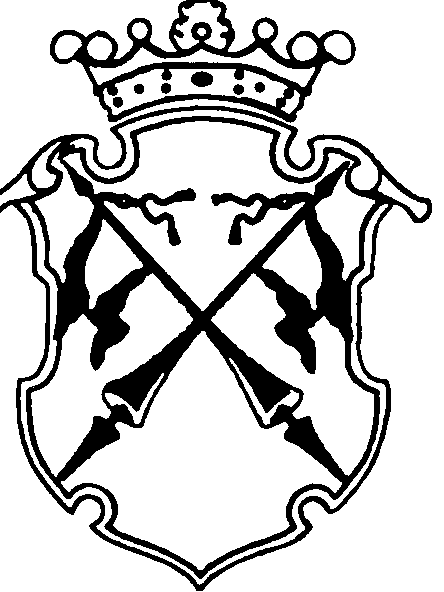 